МИНИСТЕРСТВО СЕЛЬСКОГО ХОЗЯЙСТВАСТАВРОПОЛЬСКОГО КРАЯГосударственное казенное учреждение«Ставропольский сельскохозяйственный информационно-консультационный центр»Биологизация агротехнологий – важный резерв повышения эффективности растениеводства СтавропольяСтаврополь 2015СОДЕРЖАНИЕ												стр.Введение											   3Абалдов А.Н., Орлов В.В Современные проблемыплодородия почв и некоторые пути их решения				   5Самарина Л.Ф. Биопрепараты комплексного действия повышают продуктивность и защищают растения от болезней											   9Полянкина А.Ф., Исакова В.И., Сидорчук Т.А.Биометод на полях Георгиевского района					  16Кузнецов М.В. Азотовит и Фосфатовит –уверенный шаг к рациональному земледелию ивысоким урожаям									  21Правдин В.Г., Кравцова Л.З. Нитрагин КМ – многолетняярепутация лучшего отечественного биоудобрения для сои		  26Грехова И.В. Гуминовый препарат Росток					  30Стамо П.Д., Кузнецова О.В. Почему нужны осенние обработки озимых зерновых культур биопрепаратами			  33Стамо П.Д., Шебзухов А.З. Опыт применения фунгицидов на озимой пшенице в Курском районе в 2014 г.		   38Заплаткин А.Н., Чеботарь В.К., Дудченко И.С., Высторопец А.И. Микробные препараты группы Экстрасол											  41Коробкин А.А. Органоминеральный, биологически активныйпрепарат Биавита-Агро								  48Дылёва Л.В., Чернышова Е.П. Защитно-стимулирующий биопрепарат (У) – стабильный резерв повышения урожайности и качества сельскохозяйственных культур		  55Омельченко А.И. Актуальность применения биопрепаратаАльбит											  62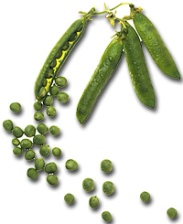 ВведениеАгрономическая концепция интенсификации земледелия XX века базировалась в России на росте объемов применения минеральных удобрений и химических средств защиты растений. И хотя в последние десятилетия прошлого века в качестве базовой модели использования почвенно-климатического потенциала АПК России была принята прогрессивная адаптивно-ландшафтная система земледелия, длительный оборот пласта и усиление химической нагрузки на агроценозы привели к нарастанию комплекса проблем. Главные из них – снижение плодородия почвы, деградация структуры почвенной микробиоты, рост числа грибных, бактериальных и вирусных инфекций. Для многих стало очевидным, что интенсивное земледелие подошло к той грани, когда без снижения химической нагрузки, без оптимизации структуры почвенной микрофлоры, без восстановления естественной микробиологической активности почвы дальнейшее экономически эффективное и экологически безопасное растениеводство невозможно.В настоящее время уже ряд регионов России (Белгородская, Ульяновская области, Краснодарский край) в своих региональных программах и законодательных актах закрепили курс на биологизацию сельского хозяйства.Биологизация – это очень ёмкое понятие, включающее в себя целую систему взаимосвязанных организационно-технических мероприятий, направленных на оздоровление почвы, снижение себестоимости и повышение качества сельхозпродукции. Это и севооборот, и противоэрозионные мероприятия, и использование сидеральных культур, и внесение органических удобрений, и мелиорация земель, и, наконец, использование в агротехнологиях принципов минимизации обработки почв, и применение целого спектра современных биопрепаратов, решающих проблемы питания и оздоровления почв и растений.Большинство вышеуказанных принципов биологизации в той или иной степени используются в земледелии Ставропольского края. Вместе с тем современная аграрная наука и мировая практика предлагают сельхозтоваропроизводителю целый спектр высокоэффективных биопрепаратов, позволяющих экологизировать агротехнологии и значительно снизить себестоимость растениеводческой продукции. Биопрепараты в растениеводстве – это биологические средства на основе микроорганизмов или продуктов их жизнедеятельности, а также экстрактов из органического сырья. По направленности действия они разделяются на биоинсектициды, биофунгициды, стимуляторы роста и трансформаторы элементов питания растений.Мировой рынок биосредств для сельского хозяйства оценивается в 45 миллиардов долларов, пестицидов – 30 миллиардов. Этот рынок динамично развивается. В Ставропольском крае в 2014 году биопрепараты были применены на площади 334 тыс. га. В основном биосредства используются в комбинации с протравителями при обработке семян и пестицидами при опрыскивании посевов. Однако, как свидетельствует практика, наибольшую эффективность биопрепараты проявляют при воздействии на почву. К сожалению, это направление пока развито очень слабо, поскольку требует отдельной обработки.Сегодня на Ставрополье действует до трёх десятков различных фирм, предлагающих сельхозтоваропроизводителям широкий выбор различных биосредств. В крае имеется значительный многолетний опыт их применения. К сожалению, этот ценный опыт до настоящего времени в масштабах Ставрополья не обобщён, сравнительная эффективность большинства применяемых биопрепаратов не изучена, а четких рекомендаций их применения, утвержденных госорганами региона, не имеется.Краевая сельскохозяйственная консультационная служба с 2013 года приступила к сравнительному изучению эффективности основных биопрепаратов, используемых в земледелии края, в производственных условиях на базе ООО «Победа» Красногвардейского и ООО «Хлебороб» Петровского районов. Ежегодно в ООО «Победа» сельхозконсультантами организуются краевые информационно-обучающие семинары по вышеуказанным проблемам.В предлагаемой заинтересованному читателю брошюре в краткой форме изложены результаты использования биопрепаратов в сельхозпредприятиях края. Материал предназначен для руководителей сельхозпредприятий и крестьянских (фермерских) хозяйств, агрономов и специалистов растениеводства, студентов аграрных ВУЗов, сельскохозяйственных консультантов.СОВРЕМЕННЫЕ ПРОБЛЕМЫ ПЛОДОРОДИЯ ПОЧВ И НЕКОТОРЫЕ ПУТИ ИХ РЕШЕНИЯАбалдов А.Н., Орлов В.В. (ГКУ «ССИКЦ»)В современном почвоведении и земледелии все тревожнее звучит тема деградации почв и снижения их потенциального плодородия, с одной стороны, и необходимости биологизации технологий растениеводства – с другой. Основные причины утраты плодородия – ветровая, водная и биологическая эрозия почв. Под последней понимается потеря запасов органической субстанции почв в результате окисления или минерализации гумуса. Если первые две причины проявляются при наличии соответствующих условий – ветрового режима, характера рельефа и осадков, то третья проявляется повсюду, где почва обрабатывается.Многие века запасы почвенного гумуса состояли из его деятельной части и консервативной. Первая за счет минерализации служила дармовым поставщиком питания для растений. В настоящее время в большинстве почв нашего региона осталась лишь консервативная часть гумуса практически не поддающаяся минерализации, и основными источниками питания посевов являются удобрения и вещества, образующиеся при минерализации растительных остатков. Отсюда рост затрат и себестоимости.Как это происходило, можно увидеть на примере ООО «Победа» Красногвардейского района (табл. 1).Таблица 1Динамика содержания гумуса в почвах ООО «Победа», %Данные таблицы свидетельствуют о том, что уже как минимум 40 лет назад запасы деятельного гумуса в процессе хозяйственной деятельности были исчерпаны. В почве сохраняется лишь консервативный гумус. Темпы его минерализации снизились почти в 30 раз. Но убыль все, же имеет место быть. В современных условиях гумус следует рассматривать не как источник питания, которое мы худо-бедно как-то сможем заместить, а как в первую очередь основу структуры почвы, формирующую её водные, физические, технологические константы, а так же как субстанцию во многом определяющую солевые и микробиологические характеристики.   Три выше названные источника потерь плодородия исключаются или сводятся к минимуму в системе земледелия NO-TILL. Сохранение растительных остатков на поверхности способствует предотвращению первых двух, а отсутствие механической обработки, а, следовательно, и ограничение доступа кислорода в пахотный (по терминологии почвоведения) слой сводит на нет и третий.При этом, по нашему мнению, поверхностная органика ошибочно рассматривается некоторыми как материал для образования гумуса. Её роль заключается в механической защите от разрушительного воздействия на почву ветра, дождевых осадков и солнечного излучения, как субстрата, препятствующего испарению почвенной влаги и защищающего от перегрева поверхность почвы. Она полностью минерализуется, являясь при этом одним из поставщиков питания растений. Классик российского почвоведения Павел Андреевич Костычев, еще в XIX веке установил, что гумус в почве образуется исключительно путем «согнивания» корней, а надземная масса в этом никакой роли не играет.Косвенно этот постулат подтверждается бесспорным и всеми признаваемым значением многолетних трав в обогащении почвы органическим веществом. При этом надземная растительная масса отчуждается зачастую многократными укосами, а ее остающаяся в поле часть по своему весу никак не может конкурировать с растительными остатками зерновых злаков и некоторых технических культур. И лишь тот факт, что они формируют мощную корневую систему и несколько лет под ними почва не обрабатывается, и является предпосылкой для обогащения почвы органикой. Что, собственно, мы и наблюдаем на целинных землях.Но существует еще одна причина падения почвенного плодородия. Это агрессивное заселение почвенной среды патогенными микроорганизмами. Они пагубно влияют на жизнеспособность корней культурных растений. Поскольку корни, это своего рода фундамент растения, а на плохом фундаменте прочного строения не создать, то и хорошей продуктивности от пораженных агроценозов растений ожидать не приходится.Называются несколько причин прогрессирования почвенных патогенов. Одна из них – потепление климата. После морозных зим, как было в 2012 году, инфекционный фон понижается. Это и обеднение видового разнообразия севооборотов, превышение в них концентрации однотипных культур: зерновых злаков, подсолнечника и рапса. Это и чрезмерная химизация, в частности, почти «поголовное» протравливание семян зерновых, технических и прочих культур.По заключению ученых полезные почвенные грибы и бактерии более чувствительны к химическим протравителям, чем патогенные. А между тем, проведенные нами многолетние производственные испытания показали, что в отсутствии головнёвой инфекции без химических протравителей вопреки рекламе можно с успехом обойтись, заменив их биопрепаратами более дешевыми и экологичными (табл. 2). Единственное условие при этом – проведение тщательной фитоэкспертизы семян.Таблица 2Эффективность химических и биологических препаратов при обработке семян озимой пшеницы в производственных испытаниях ООО «Победа», ц/гаВ настоящее время растениеводам предлагается широкий набор биопрепаратов. Однако, в основном для обработки семян и посевов. Действие их многократно испытано, хорошо описано и разрекламировано.В меньшей мере освещено и распространено применение биосредств для внесения в почву. А именно этот агроприем дает наиболее значимый эффект, подтверждая афоризм «Умный лечит растение, а мудрый – почву» (табл. 3).Таблица 3Сравнительная эффективность биопрепаратов для обработкисемян, посевов и почвы при возделывании озимой пшеницы в ООО «Победа» (прибавка урожая от лучшего препарата), ц/гаВ 2011 году в газете «Аграрное Ставрополье» была помещена полемическая статья Купцова С.И. и Орлова В.В. о положительном значении выжигания соломы в борьбе с корневыми гнилями. Однако, поскольку краевое природоохранное законодательство запрещает этот прием, необходим был поиск альтернативного пути решения этой проблемы. И он был найден.   В основе его лежит применение препаратов биологического происхождения. За четыре года в ООО «Победа» на посевах озимой пшеницы было проведено 40 сравнительных производственных испытаний семи биопрепаратов по пяти предшественникам: гороху, льну, подсолнечнику, рапсу, пшенице. Только в трёх случаях не было зафиксировано положительного эффекта, в остальных – получена прибавка от 1 до 19,7 ц/га в зависимости от условий года и предшественника. Если по данным СНИИСХ выжигание соломы при повторном возделывании озимой пшеницы в среднем за 4 года дало прибавку лишь 3 ц/га, то применение биопрепаратов в системе допосевной обработки почвы в наших испытаниях обеспечило прибавку в 10-15 ц/га.Положительное действие многих биопрепаратов обусловлено не только их фитосанитарной функцией, но и способностью переводить недоступные формы макроэлементов, необходимых растениям и имеющихся в достаточных количествах в почве и атмосфере, в усвояемые и доступные.  Под урожай 2013 года в ООО «Победа» всего было обработано различными биопрепаратами в допосевной период 3031 га пашни, идущей под посев пшеницы. Средняя урожайность составила 47,8 ц/га. С необработанной площади в 8650 га собрано лишь по 40,0 ц/га. Испытывались следующие препараты: Биовита агро, Глиокладин, Гумат калия, Гумимакс, Компост М, Фитостим, Эдагум СМ. Лучше всех проявили себя Биовита агро и Глиокладин. Эффект Гумата калия не отличался стабильностью. Есть мнение, что этот препарат может оказывать стимулирующее действие не только на полезную микрофлору. Недостаток Глиокладина, как утверждают разработчики препарата, в необходимости быстрой заделки и предпочтении ночной обработки. В то время как, Биовита агро, по утверждению авторов, можно вносить и в системе NO-TILL в любое время суток без заделки. Неплохой результат показал Компост М, но испытывали его только один год.Как правило, большинство почвенных биопрепаратов позиционируются как средство по ускоренному разложению соломы.Мы видим их первостепенную роль в оздоровлении почвенной микрофлоры и в продуцировании доступных, усвояемых форм макроэлементов питания растений.Вместе с тем у агротехнического приема применения почвенных препаратов есть недостатки, сдерживающие его распространение. Если при обработке семян и посевов препараты добавляются к основному пестициду и не требуют для внесения дополнительных операций, то в данном случае необходимо дополнительное применение опрыскивателей. Кроме того, многие препараты, как уже говорилось, требуют немедленной заделки их в почву.Эти проблемы можно исключить или значительно снизить, если оборудовать почвообрабатывающие агрегаты системой внесения рабочей жидкости. Можно агрегатировать такие орудия с 3-х кубовой прицепной емкостью типа водораздатчика ВР-3. При небольшом расходе жидкости (до 20 л/га применительно к препарату Биовита агро) одной заправки будет достаточно для обработки 150 га, т.е. суточной производительности большинства такого рода агрегатов. Надо отметить, что эффективность применения почвенных препаратов зависит от условий года. В благоприятные в сельскохозяйственном отношении годы эффективность биопрепаратов достигает двузначных значений. В суровые годы, когда условия для размножения патогенов неблагоприятные, соответственно и эффект ниже. Кроме того, наибольшая прибавка отмечается по предшественникам горох, пшеница, после которых наблюдается повышенный инфекционный фон в отношении корневых гнилей.При невозможности обработать всю площадь, целесообразно по аналогии с фитоэкспертизой провести микоэкспертизу почвы и определить поля, наиболее заселенные патогенной микрофлорой, где обработка даст наибольший эффект.  Как следует из таблицы 2, прибавки от этого приема сравнимы с действием минеральных удобрений. Но несравнимы затраты на удобрения и биопрепараты – во втором случае они на порядок меньше.  Мы считаем, что у этого направления большие и, к сожалению, пока мало используемые возможности. БИОПРЕПАРАТЫ КОМПЛЕКСНОГО ДЕЙСТВИЯ ПОВЫШАЮТПРОДУКТИВНОСТЬ И ЗАЩИЩАЮТ РАСТЕНИЯ ОТ БОЛЕЗНЕЙСамарина Л.Ф. (ООО «Агрос Альянс»)Вопросы защиты сельскохозяйственных растений в системе возделывания культур выдвигаются на передний план и являются особенно актуальными. Ущерб, причиняемый сельскому хозяйству патогенными микроорганизмами, растет из года в год, односторонний подход (применение жесткой химии) в решении данного вопроса не приводит к положительным результатам. Замена культурной отвальной вспашки на безотвальные и минимальные способы основной обработки почвы с оставлением стерни на поверхности так же привели к усиленному развитию и накоплению различного вида инфекций. Вынос элементов питания в настоящее время в 5-10 раз превосходит их поступление в почву с удобрениями. Почвенное плодородие падает. На низком фоне питания даже у здорового посевного материала значительно возрастает восприимчивость к патогенным группам микроорганизмов, ослабевает иммунитет растений, они плохо растут и развиваются. Семена, полученные в условиях дефицита питательных веществ, в процессе хранения подвергаются сильному воздействию патогенной микрофлоры и теряют свои посевные качества. Постоянно ведется поиск, и разрабатываются научно-обоснованные способы эффективного использования новых препаратов с полифункциональными свойствами, которые обеспечат растениям реализацию их потенциальной продуктивности, в том числе за счет повышения их адаптивных свойств. Если говорить о перспективах развития биотехнологии – производстве высокоэффективных препаратов, необходимо отметить, что в настоящее время наблюдается тенденция развития направления путем разработки комплексных биопрепаратов.Цель разработки состоит в расширении спектра действия, увеличении биологической активности, повышении экономической эффективности и, как следствие, снижении норм расхода на 1 га.Эффективность комплексных биопрепаратов зависит, как правило, от качества и баланса составляющих компонентов в этих составах. Известно, что в процессе роста растениям кроме, макро- и микроэлементов необходим целый спектр природных стимуляторов, фитогормонов, витаминов, аминокислот, антибиотиков и т.д. Эти вещества в природе присутствуют в очень малых количествах, но именно их комплекс обеспечивает гармоничное развитие растений, сопротивляемость болезням и неблагоприятным климатическим факторам.Наши усилия по созданию агрохимиката, состав которого максимально приближен к природному комплексу, реализовались в серии защитно-стимулирующих составов: зсб (зсс), Гуапсин, Трихофит.Защитно-стимулирующий состав зсб (зсс)В качестве компонентов зсб (зсс) присутствуют: гуминовые – 8%, тритерпеновые – 2,5 %, арахидоновая – 0,07 % кислоты и массовая доля микроэлементов – не менее 2 % (бор, молибден, марганец, железо, цинк, сера, медь и др.). Именно такой набор природного сырья включает в себя наиболее полный спектр веществ природного комплекса.Технология получения препарата, исключающая химическую обработку сырья, предусматривает проведение технологических процессов при определённой температуре и давлении. Это принципиально важно для сохранения устойчивости веществ природного комплекса к жёстким физико-химическим воздействиям. Тот факт, что препараты получены в жидком, а не в сухом виде, обусловлен необходимостью сохранения натуральных элементов и, соответственно, высокой биологической активности препаратов. Защитно-стимулирующие составы показывают выраженный синергетический эффект с другими полезными препаратами и их формами. Поэтому рекомендуется вводить их в баковые смеси и применять пофазно, что приводит к существенным прибавкам урожая и качества продукции, а также экономии средств за счёт совмещения биосоставов с удобрениями, пестицидами.зсб (зсс) – высокоэффективный регулятор роста и индуктор иммунитета с ярко выраженными фунгицидными свойствами, обладающий широким комплексом полезных качеств, предназначен для предпосевной обработки семян и опрыскивания сельскохозяйственных культур в период вегетации.Стоимость обработк, включая обработку семян, составляет 100-150 руб./га. Зсб (зсс):способствует увеличению урожайности зерновых культур на 15-25 %, овощных и винограда на 10-25 %;увеличивает содержание клейковины в зерне на 3-5 единиц;обладает защитными свойствами – сдерживание развития возбудителей основных болезней сельскохозяйственных культур (корневые гнили, ржавчины, мучнистая роса, бактериозы и т.д.), биологическая эффективность препарата против болезней составляет 70-90 %;позволяет сократить применение химических фунгицидов на 30-50 %, при высоком уровне инфекции препарат рекомендуется сочетать в баковых смесях с химическими фунгицидами, при этом снимается стресс, оказываемый ими на растения, усиливается и пролонгируется защитное действие, что позволяет снизить стоимость обработки и получить качественное зерно;обладает антистрессовым действием на растения, особенно при выходе из перезимовки, увеличивает засухоустойчивость растений, на 15-25 % повышает их зимостойкость;практически не вреден для человека и животных, класс токсичности 4.Средство имеет удобную препаративную форму, низкие нормы расхода: 500-1000 г/т семян, 100-300 г/га зерновых культур в период вегетации, 300-400 г/га технических культур (свёкла, подсолнечник, лён). Препарат сертифицирован, запатентован № 2289560, разработчик и производитель ИП Самарина г. Михайловск (ТУ-2389-001-30420453650031002005).Зсб (зсс) применяется в Ставропольском крае, Ростовской, Белгородской и Воронежской областях. В сельскохозяйственных предприятиях в различных регионах, где используется данный препарат, параллельно проводятся и производственные испытания. Примеры.В ООО ОПХ «Луч» Новоселицкого района при обработке посева озимой пшеницы (сорт «Есаул») в 2014 г. по схеме – контроль: гербицид Балерина 0,5 л/га + аналог-стимулятор (45,3 ц/га), обработанный: гербицид Балерина 0,5 л/га + зсб (зсс) 0,2 л/га (48,4 ц/га) – прибавка урожая составила 3,1 ц/га. В СПК «Россия» Арзгирского района прибавка урожая подсолнечника в 2014 г. составила 4,4 ц/га на фоне химических обработок.В ОАО «Труновское» Труновского, Агрофирме «Родина» Арзгирского районов в 2012-2014 гг. средняя прибавка урожая озимой пшеницы от использования препарата составила 2,5 и 3,2 ц/га соответственно.Внесение данного средства не требует дополнительных затрат, сроки и способы обработки предусматривают баковые смеси с гербицидными и фунгицидными обработками, с возможностью значительного сокращения химпрепарата до 30 %. Двукратное применение биофунгицида зсб (зсс) окупается в 4-9 раз в виду его низкой гектарной стоимости (100-150 руб./га). Биологическая эффективность препарата в баковых смесях с химическими составляет 85-100 %; величина сохранения урожая находится стабильно в пределах 2-5 ц/га. Использование баковых смесей позволяет более полно реализовать синергический эффект химического и биологического соединений, расширить спектр фунгицидной активности, повысить природную устойчивость растений к болезням за счет рострегулирующей активности, увеличить урожайность культур, уменьшить пестицидную нагрузку, существенно снизить затраты на защитные мероприятия.Комплексные микробиологические препаратыГуапсин и ТрихофитНаши комплексные микробиологические препараты могут быть «двойными» или «тройными» смесями. Они содержат микроорганизмы, микроэлементы, а так же набор веществ для обеспечения высоких свойств товарной формы. Такими веществами являются: прилипатели, фотопротекторы, стабилизаторы, антииспарители. Гуапсин, Трихофит – микробиологические препараты, компоненты которых микроорганизмы-продуценты, аминокислоты, макро-, микроэлементы. Эффективность препаратов составляет удачное взаимодействие различных активных начал. Гуапсин – универсальный микробиологический инсектофунгицид, созданный на штаммах бактерий Pseudomonas aureofaciens B-111 (IBM B-7096) и Pseudomonas aureofaciens B-306 (IBM B-7097), продуктах их метаболизма, стартовых дозах макро- и микроэлементов (N – 5-10 %, P2O5 – 2-10 %, K2O – 2-10 %, S – 0,01-0,03 %, B – 0,05 %, Zn – 0,08-0,1 %, Fe – 0,02-0,05 %, Cu – 0,08-0,1 %).Препарат обеспечивает активную защиту и профилактику грибковых и бактериальных заболеваний (корневые гнили, септориоз, бурая ржавчина, бактериозы, мучнистая роса, церкоспороз, альтернариоз и другие), вредителей (тли, мухи, клещи, мелкие гусеницы), стимулирует рост и развитие растений, улучшает питание культуры, укрепляет иммунный статус, повышает урожайность и его качество, активизирует микробиологическую деятельность почвенной микрофлоры (аммонификаторы, динитрификаторы и целлюлозоразлагающие бактерии увеличиваются в 2,5 раза), снимает стресс, вызванный химическими препаратами. В процессе своей деятельности бактерии Гуапсина вырабатывают ферменты, аналоги антибиотиков, которые играют важную роль в супрессии (подавлении) роста возбудителей болезней сельскохозяйственных культур, попадая в пищеварительную систему насекомых, бактерии нарушают микрофлору, что приводит к гибели вредителей. Кроме того синтезируют индолил-3-уксусную кислоту (ИУК), стимулирующую рост и развитие растений. Пять литров Гуапсина, благодаря уникальным азотфиксирующим свойствам бактерий, заменяют 150-200 кг аммиачной селитры или 60-80 кг карбамида (мочевины).Влияние бактерий Гуапсина на растение заключается в их способности синтезировать регуляторы роста и улучшать фосфорное питание растений, а также способности к фиксации атмосферного азота и индукции у сельхозкультур устойчивости к фитопатогенам.Псевдобактерии Гуапсина способны продуцировать широкий спектр вторичных метаболитов, в том числе антибиотиков. Антибиотики группы феназинов, флороглюцинов, пиолютеоринов, пирролнитринов и оомицинов играют важную роль в супрессии болезней растений. Таким образом, эффективное использование штаммов Pseudomonas aureofaciens B-111 (IBM B-7096) и Pseudomonas aureofaciens B-306 (IBM B-7097) в препарате Гуапсин, правильно подобранных в качестве биологических средств защиты растений, является дополнением, а иногда и альтернативой химическим средствам.Свойства и преимущества:• повышает урожай и его качество;• укрепляет иммунный статус культуры;• обеспечивает активную защиту и профилактику от грибковых и бактериальных заболеваний и вредителей (тли, мухи, клещи, мелкие гусеницы);• стимулирует рост и развитие растений;• не вызывает резистентности патогенных микроорганизмов;• существенно снижает стоимость защитных мероприятий;• применяется в любой фазе развития культуры;• снимает стресс, вызванный химическими пестицидами.• улучшает азотно-фосфорное питание растений;• обладает высокой антагонистической активностью против широкого спектра возбудителей болезней растений (Fusarium, Helminthosporium, Pseudocercosporella, Pythium, Erysiphe, Septoria, Pyrenophora, Puccinia, Pseudomonas, Xanthomonas, Rhizoctonia, Cladosporium, Erysiphe, Cercospora). Трихофит – это уникальный экологически безопасный биологический препарат, созданный на основе гриба рода триходерма (Trihoderma lignorum, Trihoderma harzianum), продуктов его метаболизма, стартовых дозах макро- и микроэлементов (N – 5-10%, P2O5 – 2-10 %, K2O – 2-10 %, S – 0,01-0,03 %, B – 0,05 %, Zn – 0,08-0,1 %, Fe – 0,02-0,05 %, Cu – 0,08-0,1 %).Антагонистические свойства триходермы проявляются двояко. Во-первых, размножаясь, гриб продуцирует антибиотики, которые уничтожают возбудителей заболеваний растений (мучнистая роса, корневые гнили, ржавчины, серая и белая гнили, фузариоз, и многие другие). Во-вторых, используя чужие грибницы, как питательную среду, уничтожает грибы-патогены.Можно привести длинный список фитопатогенов, которые служат питательной средой для гриба Trichoderma. Грибы-антагонисты развиваются, как на растительных остатках, так и склероциях, и псевдосклероциях многих других грибов. Данные грибы уничтожают склероции гриба Sclerotinia sclerotiorum, а также псевдосклероции грибов: Armillaria, Ascohita, Botritis, Colletotrichum, Fusarium, Helmintosporium, Phitophtora, Pithium, Phoma и Rhizoctonia solani, Alternaria. Каждый год увеличивается список фитопатогенов, уничтожаемые грибами рода Trichoderma. Так, препарат Трихофит можно использовать для борьбы с грибами рода Cytospora, вызывающими заболевания побегов плодовых деревьев, винограда. Отечественные овощеводы используют грибы-антагонисты против ризоктониоза и сухой гнили картофеля и овощей. Трихофит используется как в закрытых грунтах, так и в открытых на протяжении всего периода вегетации.Осенью грибы рода Trichoderma, при внесении в почву, исполняют роль универсальных биодеструкторов, измельченная солома и стерня обрабатывается раствором Трихофита, для этих целей используется 2-5 л концентрата на один гектар. Рекомендуется в баковую смесь добавлять примерно 20 кг аммонийного азота или Гуапсина 2-5 л. Расход рабочей жидкости 200-300 л/га, 800-1200 л/га (овощные и плодово-ягодные культуры). По опыту использования уже через четыре недели происходит частичная деструкция соломы. При своевременном применении Трихофита пораженность корневыми гнилями снижается в 2 раза. Урожайность повышается на 20 %.Внесение Трихофита улучшает физико-химические свойства почвы, усиливает мобилизацию фосфора и калия, обогащая почву подвижными питательными веществами. Разлагает органические соединения, принимает участие в процессах аммонификации.Применение Гуапсина с Трихофитом.Для усиления борьбы с грибковыми болезнями на растениях и в почве рекомендуется совмещать Гуапсин с Трихофитом в баковой смеси.Время защиты растений смесью пролонгируется до 20 дней.Нормы и сроки внесения препаратов подробно описаны на сайте: www.agros-alians.ruМикроорганизмы, входящие в состав Трихофита (Trihoderma lignorum, Trihoderma harzianum)+Гуапсин (Pseudomonas aureofaciens B-111 (IBM B-7096) и Pseudomonasaureofaciens B-306 (IBM B-7097), образуют ряд антибиотиков токсичных для фитопатогенов, ферментов, способных гидролизовать клеточные структуры грибов-патогенов. Грибы рода Trihoderma обладают способностью к прямому паразитизму на них.Поверхностная обработка почвы требует рационального управления питательными веществами, поскольку количество влаги, распределение питательных веществ в профиле, тип и активность почвенных микроорганизмов отличаются от традиционной обработки. Продуценты микроорганизмов активно разлагают остатки растительного и животного происхождения, принимают участие в синтезе органических веществ.Пожнивные остатки содержат ферменты уреазы, разлагающие мочевину и превращающие ее в аммиачный газ. Биопрепараты Гуапсин и Трихофит содержат уреазные ингибиторы (ферменты метаболизма бактерий), сокращающие испарение!Безопасность, высокая биологическая активность, устойчивость к химическому загрязнению почвы является уникальной особенностью препаратов Трихофит и Гуапсин.Рекомендуемые сроки внесения препаратов: обработка пожнивных остатков, семян, вегетирующих растений.Примеры.В 2014 году на полях СПК «Колхоз «Родина» Новоалександровского района прибавка урожая озимого ячменя (сорт «Достойный»), обработанного по схеме – Гуапсин 2 л/га + Трихофит 1 л/га составила 2,6 ц/га; озимой пшеницы (сорт «Грация») предшественник подсолнечник, обработанной по схеме – Гуапсин 2 л/га + Трихофит 1 л/га – 2,1 ц/га (проводилась обработка вегетирующих растений).В ООО ОПХ «Луч» Новоселицкого района прибавка урожая озимой пшеницы (предшественник озимая пшеница) в 2014 г. составила 4,7 ц/га. Обработка проводилась по схеме – гербицид Балерина 0,5 л/га + Гуапсин 1 л/га + Трихофит 1 л/га, урожайность 50 ц/га; (контроль: гербицид Балерина 0,5 л/га + стимулятор-аналог 0,04 л/га, урожайность 45,3 ц/га).Стоимость препарата: 150 руб./л.Производитель: ГК «Агрос Альянс», ООО «Агротехнологии» г.Курск.Адрес: ООО «Агрос Альянс», г. Ставрополь, ул. Мира 267, оф. 207; тел.: +7(962) 448-48-06; Info@agros-alians.ru; www.agros-alians.ru.БИОМЕТОД НА ПОЛЯХ ГЕОРГИЕВСКОГО РАЙОНАПолянкина А. Ф. (ООО «Агро-смета»)Исакова В. И. (Филиал ФГБУ Россельхозцентр» по СК)Сидорчук Т. А. (УСХ Георгиевского муниципального района)Искусству земледелия наступит конец, если сельский хозяин, совращенный невежественными, не имеющими отношения к науке и близорукими учителями, все свои надежды возложит на несуществующие в природе универсальные средства, когда он, ослепленный быстротечными успехами, доверится применению этих средств и забудет о земле, потеряв из виду её ценность и влияние.Юстус фон Либих, 1840 г.Георгиевский район – это зернопроизводящий район Ставропольского края, поэтому производство зерна является самым мощным звеном в экономике района. За последние годы в районе увеличились площади возделывания зерновых, зернобобовых и технических культур, при этом выросла и их урожайность.Современное сельскохозяйственное производство невозможно без применения средств защиты растений. Но одно дело, когда в целях защиты растений применяются химические пестициды – им отдается предпочтение из-за их высокой стартовой эффективности, а другое дело, когда для борьбы с вредителями и болезнями используют биологические препараты – низкозатратные, не менее эффективные, нетоксичные, позволяющие получать экологически более чистую продукцию. Георгиевский район расположен на территории особо охраняемого эколого-курортного региона – Кавказские Минеральные Воды, где применение химических пестицидов ограничено. Из года в год в районе площади применения биопрепаратов увеличиваются: в 2009 году биометод был применен на  3,8 тыс. га, в 2010 году – на 6,8 тыс. га, в 2011 году – уже на 8,6 тыс. га.ООО «Агро-смета» является одним из крупнейших хозяйств района. Площадь пашни составляет . Озимую пшеницу здесь выращивают на , озимый ячмень – на 930 тыс. га, под кукурузой занято , под горохом – , на  высевается озимый рапс, на  – подсолнечник,  приходится на сою. Биологическому методу защиты растений в хозяйстве отводится не последняя роль. Внедрение биопрепаратов в системы защиты сельскохозяйственных культур в этом хозяйстве начали еще с 1992 года, но наиболее активно работа в этом направлении ведется, начиная с 2010 года. Так в 2009 г. объем применения биопрепарата Псевдобактерин-2 в хозяйстве составил- , в 2010 г. –  и в 2011 г. – 9040 л. Сегодня в хозяйстве широко применяются биофунгициды. Грамотное применение биопрепаратов в чистом виде и сочетание их с химическими пестицидами позволяет ООО «Агро-смета» добиться высокой эффективности проводимой защиты посевов на фоне снижения затрат на пестициды. Это в конечном итоге позволяет получить более высокий урожай, чем в среднем по СХП района и значительно снизить себестоимость конечной продукции растениеводства (Таблица 1).Таблица 1Средняя урожайность сельскохозяйственных культурза 2009 .г., (ц/га)Основная доля использования биопрепаратов приходится на ранневесенний период для защиты, прежде всего, озимых зерновых культур от корневых гнилей. В высокой эффективности такой защиты в ООО «Агро-смета» убедились уже не один раз.Традиционно в хозяйстве проводят две фунгицидные обработки против болезней: рано весной и по листу-флагу. В ранневесенний период используют химический и биологический препараты, по листу-флагу – только химические фунгициды.Так в 2010 году здесь применяли биопрепарат Псевдобактерин-2 на  озимой пшеницы совместно с химическим фунгицидом Феразим, КС (500 г/л). Норма расхода биопрепарата составляла 1,5 л/га, Феразима – 0,5 л/га. Обработку проводили рано весной одновременно с химпрополкой. Средняя урожайность на обработанной площади составила 48,3 ц/га. На  биопрепарат не применяли, обработку провели баковой смесью химических фунгицидов Атлант, КЭ (250 г/л) – 0,25 л/га + Фараон, КЭ (250 г/л) – 0,25 л/га. Урожайность на этом поле составила 40 ц/га, что на 8,3 ц/га ниже, чем там, где был применен биопрепарат. В 2011 году из-за холодных погодных условий апреля, задерживающих рост сорняков, хозяйством было принято решение провести обработку  озимой пшеницы Псевдобактерином-2 в чистом виде с нормой расхода 1,8 л/га до проведения химпрополки. В этом случае проявилось не только хорошее фунгицидное действие биопрепарата, но еще и стимулирующий эффект. Через неделю провели гербицидную обработку уже совместно с химическим фунгицидом Феразим, КС (500 г/л) в дозировке 0,5 л/га. Благодаря внедрению комбинированной схемы защиты с использованием биологического и химического фунгицидов в борьбе с корневыми гнилями хозяйство получило наибольшую биологическую эффективность всей фунгицидной защиты в ранневесенний период. Так по фузариозной корневой гнили эффективность составила 70%, по гибеллинозной – 67 %. Такая защита позволила ООО «Агро-смета» получить прибавку урожая в 4,1 ц/га по сравнению с необработанной площадью. Дополнительный доход хозяйства с каждого обработанного гектара, при цене реализации зерна в 5180 руб. за 1 тонну, составил 2123,8 руб., затраты, понесенные хозяйством на защиту от корневых гнилей, окупились в 2,9 раза.В целом в 2011 году в ООО «Агро-смета» урожайность озимых зерновых составила 50,4 ц/га, что на 7,4 ц/га выше, чем в среднем по району (43 ц/га). Помимо озимых зерновых культур в ООО «Агро-смета» также успешно занимаются выращиванием озимого рапса.С расширением посевных площадей данной культуры одновременно идет нарастание вредоносности на ней возбудителей болезней, таких как альтернариоз, фомоз, белая и серая гнили. В весенний период на ослабленных после перезимовки посевах отмечается повышенная вредоносность пероноспороза, фузариозов и бактериоза.С 2009 года на озимом рапсе в Георгиевском районе в осенний период начали применять химический фунгицид Колосаль, но исключительно для регулирования роста растений. Первыми на проблему болезней на озимом рапсе и на необходимость борьбы с ними обратили внимание именно в ООО «Агро-смета».В 2010 году рано весной после таяния снега и проведения мониторинга болезней на посевах рапса было принято решение о необходимости применения биопрепарата Псевдобактерин-2 для борьбы с фузариозными и бактериальными гнилями, которые имели большое распространение. Обработку провели на площади . Псевдобактерин-2 вносили из расчета 1,5 л/га. Через две недели на всей посевной площади была проведена еще одна обработка против альтернариоза и фомоза химическим фунгицидом Колосаль, КЭ (250 г/л) с нормой расхода 0,75 л/га. По результатам уборки на посевах, где применялся биопрепарат, урожайность составила 34,5 ц/га, что на 4,8 ц/га больше, чем получили в среднем по хозяйству.В 2011 году в период возобновления вегетации озимого рапса было проведено целенаправленное обследование посевов на выявление бактериальных гнилей. Бактериоз корней был выявлен на 300 гектарах. Распространенность составила 15 %. Для защиты было решено применить биопрепарат Псевдобактерин-2, которым обработали всю зараженную площадь с нормой расхода 1,5 л/га. После обработки распространенность болезни снизилась до 2 %. Биологическая эффективность биопрепарата составила 87 %. Через две недели, как и в 2010 году, против альтернариоза и фомоза была проведена фунгицидная обработка препаратом Колосаль, КЭ (250г/л) с нормой расхода 0,8 л/га.Прибавка урожая получилась в 3,8 ц/га, что при цене реализации маслосемян рапса в 12680 руб. за 1 тонну позволило хозяйству получить дополнительный доход с каждого гектара обработанной площади в 4818,4 руб. Затраты окупились в 3,5 раза. Если учесть тот факт, что в борьбе с бактериальными болезнями нет сегодня химических фунгицидов, то можно сделать вывод, что без применения биопрепаратов  в борьбе с бактериозами на озимом рапсе нам не обойтись. В целом в ООО «Агро-смета» урожайность озимого рапса в 2011 году составила 23 ц/га, что на 5,4 ц/га больше, чем в среднем по району (17,6 ц/га).На юге России постепенно внедряется технология выращивания экологически чистой сои. Такая соя будет широко использоваться на пищевые цели. В отличие от традиционной, технологии при выращивании экологически чистой продукции применение химических пестицидов не предусмотрено.В Георгиевском районе разработана технология выращивания экологически чистой сои. Ее автор Н.Ф.Гринев – бывший директор Незлобненской семеноводческо-технологической станции.Из года в год на станции на посевах сои успешно применяются различные биопрепараты против вредителей и болезней. Химические препараты здесь не используются вообще. За счет этого сохраняется полезная энтомофауна, что позволяет естественно регулировать численность вредителей. В 2010 году огромный вред посевам сои по всему краю нанесла хлопковая совка. Традиционно сельхозпроизводители края обратились к химическим препаратам и убедились в их низкой эффективности. На станции с этой проблемой на площади в  справились благодаря трехкратному применению биоинсектицида Битоксибациллин.Гектарная стоимость такой защиты составила 876 руб. (однократной обработки – 292 руб.), но в результате была получена прибавка урожая в 6,6 ц/га, что при цене реализации сои 15000 руб. за 1 тонну позволило получить дополнительный доход с каждого обработанного гектара в 9900 руб. Окупаемость затрат составила 11,3 раза.Опыт Незлобненской семеноводческо-технологической станции по применению биометода на сое стали использовать и в ООО «Агро-смета», и это дало хозяйству положительный результат. В 2010 году в период созревания сои в крае сложились благоприятные погодные условия для развития болезней. Частые осадки способствовали сильному развитию и распространению бактериального ожога. В таких условиях без фунгицидных обработок потери урожая могут составлять до 80 %. Кроме того при проведении фитоэкспертизы обнаруживалось поражение семян бактериозом от 27 до 39 %.  Так как семена являются первичным источником заражения, хозяйством было принято решение об обработке семян сои весной 2011 года непосредственно перед посевом биопрепаратом Псевдобактерин-2 с нормой расхода 2 л/т совместно с биологическим препаратом Нитрагин в дозировке 6 л/т. Первые признаки бактериоза на сое проявились 27 июля в фазу цветения. Сразу же провели обработку биопрепаратом Псевдобактерин-2 на площади  с нормой расхода 1,5 л/га. Развитие болезни до обработки было 8 %, после – 2%. Биологическая эффективность составила 75 %. Погодные условия июля-августа 2011 года способствовали сильному распространению паутинного клеща на посевах сои. После проведения обследования было принято решение о применении биопрепарата инсектицидного действия Битоксибациллин на площади , с нормой расхода 5 л/га. Биологическая эффективность такой обработки составила 95 %.Общие затраты на удобрения и защиту растений составили 2430 тыс. руб.: затраты на удобрения – 1026 тыс. руб., на СЗР – 1404 тыс. руб. Затраты на биопрепараты были только 242 тыс. руб. Себестоимость 1 тонны сои составила 9314 руб. при цене реализации 13950 руб. за 1 тонну.В целом по хозяйству в 2011 году урожайность сои составила 20,8 ц/га, что на 5,6 ц/га выше, чем в среднем было получено по району (15,2 ц/га).Так, если в 2010 году на сое затраты на средства защиты растений составили 2270 руб. на , то в 2011 году благодаря внедрению биометода – только 1755 руб. на . Экономия на препаратах составила по 515 руб. на каждом гектаре.Исходя из выше сказанного, можно с уверенностью сказать, что внедрение биопрепаратов в системы защиты растений позволяет: получить высокую биологическую эффективность, особенно при использовании их в баковых смесях с химическими пестицидами; уменьшить гектарную стоимость обработки; сохранить потенциальный урожай; получить дополнительный урожай; реально снизить себестоимость сельскохозяйственной продукции и получить хорошую отдачу в денежном выражении.Как считают в ООО «Агро-смета», биологический метод сегодня – это действительно реальный, экологичный, экономически выгодный, высоко рентабельный метод решения многих фитосанитарных проблем, которые из года в год возникают в защите сельскохозяйственных культур от болезней и вредителей. Контактная информация: Папушоя С.В., тел.: 8(87951) 3-03-39;Полянкина А.Ф. тел.: 962)451-09-57.АЗОТОВИТ И ФОСФАТОВИТ – УВЕРЕННЫЙ ШАГ К РАЦИОНАЛЬНОМУ ЗЕМЛЕДЕЛИЮ И ВЫСОКИМ УРОЖАЯМКузнецов М.В. (ООО «Промышленные инновации»)Основные противоречия современного растениеводства связаны с односторонним подходом к его интенсификации. Сложилась парадоксальная ситуация: отрасль, базирующаяся на использовании растениями неограниченных и экологически безопасных ресурсов солнечной энергии, оказалась не только энергорасточительной, но и наиболее опасной для природной среды и здоровья человека. По мнению академика А.А. Жученко, недостаточно дифференцированное, а, следовательно, неправильное использование факторов интенсификации растениеводства, невозможно компенсировать все возрастающими затратами невосполнимой энергии. Недостаток знаний, писал Д.Н. Прянишников, нельзя заменить избытком удобрений. Ориентация на уменьшение генетического разнообразия агроэкосистем и применение все большего количества пестицидов уменьшает стабильность агроценоза и позволяет добиться лишь кратковременного успеха, усугубляя ситуацию в целом. Уничтожение целых групп агрополезных бактерий – звеньев почвенных пищевых цепей, вызывает заполнение освобождающихся экологических ниш болезнетворными патогенами, что, в свою очередь, требует применения новых химических средств с более широким спектром поражающего действия. Кроме того, подавление жизненно важной для растений азотфиксирующей и фосфатмобилизующей микрофлоры приводит к необходимости внесения всё более и более высоких доз минеральных удобрений.Да, в современном растениеводстве без химических средств защиты невозможно получать высокие урожаи, но значительную их часть можно с успехом заменить на более эффективные и безопасные для экологии биологические препараты. Так, совместное применение минеральных удобрений с микробиологическими препаратами значительно увеличивает их эффективность и снижает расход. В итоге существенного экономического эффекта можно добиться за счет сочетания относительно низких цен на биопрепараты и высоких качественных урожаев. При этом мировой опыт показывает, что самые «чистые» в экологическом отношении технологии, в конечном счете, оказываются и наиболее экономически эффективными.Постепенный, но устойчивый рост применения препаратов микробиологической природы свидетельствует о необходимости и стремлении сельхозпроизводителей к снижению все возрастающего техногенного пресса. Однако, на пути внедрения биотехнологий, на наш взгляд, существует несколько наиболее значимых проблем: во-первых, это крайне низкий уровень осведомленности в вопросах поддержания и восстановления почвенного плодородия как основного фактора обеспечения урожайности и её качества; во-вторых, влияние мощного химического лобби, подогревающего устойчивые стереотипы сознания специалистов АПК; в-третьих, постоянно возникающая недобросовестная конкуренция вследствие слабого государственного контроля над производством и внедрением биопрепаратов. Ежегодно на рынке появляются некачественные, несоответствующие стандартам, не прошедшие серию производственных испытаний препараты, подкрепленные лишь недобросовестной, навязчивой и малограмотной рекламой. Большинство таких препаратов сомнительного происхождения не имеют государственной регистрации, не прошли процедуры подтверждения экологической чистоты и безопасности, тем самым, дискредитируют данное направление в целом и являются существенным барьером для внедрения современных биологизировнных технологий. Тем не менее, существует целый ряд высокотехнологичных бактериальных продуктов комплексного действия, выпускаемых под контролем ученых, апробированных в различных агроклиматических зонах, с предсказуемой биологической активностью и высокой экономической эффективностью. На сегодняшний день этим требованиям отвечают уникальные, уже широко известные микробиологические удобрения марки Азотовит и Фосфатовит, содержащие наиболее продуктивные живые штаммы азотфиксирующих (Azotobakter chroococcum) и фосфатмобилизующих (Bacillus mucilaginosus) почвенных бактерий. Данные препараты производятся российской компанией «Промышленные инновации» (г. Москва), имеют государственную регистрацию, являются дипломантами российских и зарубежных выставок. Микробиологические удобрения Азотовит и Фосфатовит высокотехнологичны, устойчивы к агрессивному воздействию компонентов баковой смеси, сохраняют жизнеспособность в широком диапазоне температур и успешно применяются крупнейшими агрохолдингами, сельхозпредприятиями и фермерскими хозяйствами России, Казахстана, Германии, Голландии. Данные продукты рекомендованы Российской академией наук для применения в  программе «Сохранение и восстановление плодородия почв, земель сельскохозяйственного назначения и агроландшафтов как национального достояния России».Азотовит – суспензия несемиотических свободноживущих азотфиксирующих бактерий «Azotobakter chroococcum» (штамм В-9029). Синтезирует из атмосферы азот в количестве 25-40 кг/га в пересчете на д.в.Фосфатовит – суспензия несемиотических свободноживущих силикатных бактерий «Bacillus mucilaginosus» (штамм В-8966). Мобилизует из нерастворимых почвенных соединений 25-30 кг/га фосфора и 15-30 кг/га калия в пересчете на д.в.Микроорганизмы, входящие в состав препаратов Азотовит и Фосфатовит, также синтезируют биологически активные вещества: витамины (B1, В2, В6, В12, никотиновую, пантотеновую, фолиевую кислоты, биотин), регуляторы роста (гетероауксин, гиббереллин), антибиотики (Aзохроомомицин), препятствующие развитию фитопатогенных грибов.Микробиологические удобрения Азотовит и Фосфатовит повышают на 30 % эффективность применения минеральных удобрений, оздоравливают почву, восстанавливают почвенное плодородие, повышают урожайность и качество сельскохозяйственной продукции.Роль почвенной микрофлоры в обеспечении растенийосновными элементами питания (NPK).Необходимое для растений количество основных элементов питания (NPK) лишь частично вносится в виде минеральных удобрений. Степень усвоения растениями из почвенных запасов или внесенных минеральных удобрений обусловливается многими факторами, среди которых наиболее значимыми являются плодородие почвы, климатические условия и биологические особенности сельскохозяйственных культур. В зонах достаточного увлажнения коэффициенты использования растениями азота и калия из минеральных удобрений варьирует в пределах 40-50 %, а фосфора – 10-20%, в засушливых условиях в 1,5-2 раза ниже. По оценкам Ставропольского НИИСХ товарная пшеница урожайностью в 50 ц/га выносит в среднем с одного гектара 250 кг азота в пересчёте на действующее вещество. В этом случае аммиачной селитры, содержащей 34 % азота с учётом коэффициента использования максимум 50 %, потребовалось бы приблизительно 1400 кг/га. Отсюда следует, что основная доля обеспечения растений азотным питанием лежит на почвенной азотфиксирующей микрофлоре.Влияние весенней подкормки Азотовитом и Фосфатовитом на урожайность озимой пшеницы (предшественник – зерновые колосовые, предпосевное удобрение N30P60) ** Данные лаборатории физиологии растений Ставропольского НИИСХ, гдеА - Азотовит, Ф - Фосфатовит.Выводы:применение аммиачной селитры совместно с микробиологическими препаратами Азотовит и Фосфатовит в фазу весеннего кущения (IV этап органогенеза) приводит к существенному росту урожайности вследствие значительного увеличения коэффициента использования минеральных удобрений за счет активации агрополезной микрофлорой непоглощенной растениями части минерального азота, а также мобилизацией из почвы дополнительного количества фосфора и калия в доступную для растений форму;рост эффективности применения минеральных удобрений при внесении бактериальных происходит за счет активизации симбиоза между растениями и ризосферной микрофлорой. Поскольку корневая система удобренных растений выделяет большее количество органических выделений, происходит более мощное развитие микрофлоры, в свою очередь продукты жизнедеятельности микроорганизмов способствуют усилению роста растений.Нормы внесения микробиологических удобренийАзотовит и ФосфатовитСовместное использование микробиологических удобрений Азотовит и Фосфатовит в качестве весенней подкормки в концентрации 0,4-0,8 л/га способствует увеличению урожайности озимой пшеницы на 12-14 %, при этом является экономически более выгодным за счет высокой результативности и относительно низкой стоимости препарата. Способы примененияПредпосевная обработка семян.Микробиологические удобрения Азотовит и Фосфатовит используют для предпосевной обработки семян совместно с пестицидами (или без них) в машине для протравливания из расчета гектарной дозы препарата и нормы высева семян на 1 га. Обработанные семена хранятся до 30 дней при соблюдении стандартных условий хранения (температура 10-250 С, влажность не более 14 %), исключая при длительном хранении прямое воздействие ультрафиолетовых лучей. Рекомендуемая доза (для злаковых культур) 2-3 л/т каждого препарата.Подкормка в период вегетации.Подкормку растений рекомендуется проводить одновременно с обработкой посевов пестицидами (или без них) путем опрыскивания посевов с рекомендованной нормой рабочего раствора 100-300 л/га. Проводят на ранних стадиях развития – до выхода в трубку (зерновые колосовые), в фазе 2-4 настоящих листьев (пропашные, технические, овощные). Рекомендованная доза 0,4-0,8 л/га.Предпосевное или довсходовое внесение.Обработка почвы проводится совместно с пестицидами, удобрениями (или без них) при помощи опрыскивателя с нормой расхода рабочего раствора 100-300 л/га. Опрыскивание проводят в безветренную погоду (не более 5 м/с). Рекомендуемая доза 0,4-0,8 л/га каждого препарата. Обработка рассады.Рассада овощных культур в закрытом или открытом грунте обрабатывается совместно с пестицидами, удобрениями (или без них) с помощью имеющегося оборудования для полива (включая капельное) или опрыскивания растений из расчёта 0,5-1,0 л/га 1-2 раза в вегетационный период.Заключительная частьМасштабное изучение и применение препаратов на основе вышеуказанных штаммов микроорганизмов имеет довольно длительную и богатую историю. В бывшем СССР к 1958 г. препаратами АЗОТОБАКТЕРИН и ФОСФОРОБАКТЕРИН обрабатывалось более 10 млн. га посевов. Тем не менее, для подтверждения эффективности препаратов Азотовит и Фосфатовит нашей компанией в зависимости от зоны применения и конкретной технологии возделывания проводятся многочисленные научные и производственные испытания как в специализированных научных учреждениях, так и в крупных сельскохозяйственных предприятиях. По результатам уборки опытных участков урожая 2014 года в таких хозяйствах как: ЗАО «Племзавод Гулькевичский», ООО «Откормочный-Аметист», ООО «Агрофирма Агросахар-2» Краснодарского края, ООО «Березовка», ЗАО «Кировский конный завод» Ростовской области, ООО «Ульяновец», СХК КЛХ «Полярная звезда» Ставропольского края (всего порядка сорока хозяйств) прибавка урожая в результате одно- и двукратного применения данных препаратов составила 3,0-8,8 ц/га или 10 % и более. Это является закономерным и убедительным основанием правомерности включения препаратов Азотовит и Фосфатовит в технологический цикл. Притом окупаемость каждого вложенного рубля в данные препараты (по ценам на сельхозпродукцию и стоимость данных препаратов на 2014 год) увеличивается в 7 и более раз. Среди наиболее значимых контрагентов компании в Ставропольском крае следует упомянуть – ОАО «Концерн Энергомера», КФХ «ИП Головач»; в Краснодарском – ООО АПК «Кубань хлеб», ООО «Агроконцерн «Каневской»; в Ростовской области – агрохолдинг ОАО «Заря», ООО «Красный сад».Бактериальные удобрения Азотовит и Фосфатовит сочетают в себе лучшие качества минеральных и органических удобрений – обеспечивают растения основными питательными элементами, обладают почвоулучшительными свойствами и не наносят ущерба окружающей среде.Следовательно, грамотное и системное использование препаратов на основе живых агрополезных бактериальных штаммов позволяет не только получить существенную прибавку к урожаю (касается и количества, и качества), снизить себестоимость продукции, но и повысить плодородие почвы, качественно повысить её физико-химические свойства, а также улучшить экологическую составляющую сельхозпроизводства.Адрес: г.Ставрополь, пр. Кулакова, 10 «Д», оф.305,тел.:(8652) 23-71-67НИТРАГИН КМ – МНОГОЛЕТНЯЯ РЕПУТАЦИЯ ЛУЧШЕГО ОТЕЧЕСТВЕННОГО БИОУДОБРЕНИЯ ДЛЯ СОИПравдин В.Г., Кравцова Л.З. (ООО «НТЦ БИО»)Соя является экономически выгодной, актуальной культурой, которая не наносит ущерба окружающей среде, обогащает почву азотом, пользуется устойчивым спросом на рынке.Постепенно на смену традиционным агрохимическим методам земледелия приходит земледелие, основанное на агробиологических приемах, создающих условия почвенным микроорганизмам работать над повышением плодородия почвы, повышая при этом урожайность культур и качественные показатели продукции.Биоудобрения являются важнейшим средством стимуляции роста и развития сои, повышения устойчивости культуры к неблагоприятным климатическим факторам, повышающим доходность возделывания. Препараты, содержащие клубеньковые бактерии, способствуют снабжению растений не только минеральными, но и физиологически активными веществами.Нитрагин – биоудобрение для бобовых растений, впервые получили в 1896 г. в Германии. Действие препарата заключается в том, что клубеньковые бактерии рода Rhizobium и Bradyrhizobium способны вступать в симбиотические взаимоотношения с молодыми корнями бобовых растений. Внедряясь в клетку корня, они стимулируют её разрастание и размножаются в ней. При этом образуется симбиотическая система, в которой растение и клетки бактерий вместе синтезируют новое вещество, получившее название леггемоглобин. Леггемоглобин выполняет несколько функций: поставляет аэробным бактериям кислород и молекулярный азот, защищает азотфиксирующий аппарат бактерий от отравляющего действия кислорода и обеспечивает эффективную фиксацию и биотрансформацию молекулярного атмосферного азота в формы, доступные для усваивания его как микроорганизмами, так и растением. Клубеньковые бактерии снабжают бобовые растения азотом, который фиксируют из воздуха. При этом до 90 % фиксированного атмосферного азота усваивается растением, а остальные – микроорганизмами.Бобовые растения способны усваивать азот из почвы, но при наличии симбиоза с клубеньковыми бактериями урожай бобовых существенно выше на 10-40 % чем на исходной, даже хорошо удобренной почве. Кроме того, растения и их семена, выросшие в симбиозе с клубеньковыми бактериями, содержат больше белка, что является важным показателем их качества. Искусственная инокуляция бобовых растений клубеньковыми бактериями, выращиваемых в промышленных условиях обеспечивает значительное повышение урожайности и качества зерна бобовой продукции не только на почвах, не содержащих природных вирулентных культур клубеньковых бактерий, но также и на почвах, где такие бактерии имеются. Известно, что для эффективного симбиоза требуется внесение в почву во время посева около 500 миллиардов вирулентных клеток клубеньковых бактерий на 1 га площади посева.В настоящее время в мире выделено, отселекционировано и поддерживается в искусственных условиях множество штаммов клубеньковых бактерий для сои. Однако, как не прекращаются работы по селекции сои, так и активно ведутся поиски вирулентных, более биологически активных штаммов клубеньковых бактерий для повышения эффективности выращивания сои в различных регионах России.Разработками биопрепаратов для земледелия специалисты «Научно-технического центра биологических технологий в сельском хозяйстве» занимаются более десяти лет. Одним из успешных проектов является разработка высокоэффективного биоудобрения для сои Нитрагин КМ, на основе селекционного штамма Bradyrhizobium japonicum, защищенного патентом РФ. Главным преимуществом разработанных НТЦ БИО сыпучих форм препарата является повышенная сохранность микроорганизмов на всех технологических стадиях процесса высева сои и в период ожидания всходов даже в случае засухи, низких температур и затяжных всходов.Нитрагин КМ представляет собой сыпучий продукт, обеспечивающий длительный срок хранения культуры.Обеспечение сохранности культуры в сыпучем продукте обусловлена тем, что для выращивания микроорганизмов используется инновационная технология твердофазной ферментации культуры с использованием уникального по свойствам тонкодисперсного физиологически нейтрального стерильного носителя. Для повышения эффективности симбиоза, повышения адгезии частиц носителя, микроорганизмов и семян, а также для углеводно-микроэлементного питания микроорганизмов и растений, в комплексе с препаратом Нитрагин КМ применяется органоминеральный комплекс ОМК (углеводы, соли Мо, Со, Zn, Mn, B, Cu, янтарная кислота и др.). Расход рабочего раствора (устойчивая суспензия) 1 л на гектарную норму высева семян, содержащий 80 г Нитрагин КМ и 100 мл ОМК.Многолетние полевые испытания Нитрагина КМ, выполненные в разных регионах страны, ежегодно подтверждают его высокую эффективность. С 2008 года Нитрагин КМ проходит ежегодную производственную проверку в лаборатории селекции сои ГНУ Рязанский НИИСХ. Испытания проводились при различных нагрузках климатических факторов. Недостаток влаги при появлении всходов, превышение температуры воздуха в период вегетации и в период образования бобов выше среднемноголетних значений на 5-11 0 С с выпадением осадков 7 % от нормы в период бутонизации сказались на урожайности сои. Однако результаты испытаний подтвердили биологическую оправданность и экономическую эффективность использования препарата Нитрагин КМ. По сортам Светлая и Касатка превышение урожайности сои над контролем составило 15-19 %.Полевые испытания препарата Нитрагин КМ, проведенные в отделе земледелия Белгородской сельхозакадемии в долговременном полевом стационаре, показали хорошую эффективность по действию на образование клубеньков на корнях сои и в конечном итоге на урожайность культуры. Отмечено повышение урожайности сои сорта Ланцетная на 11,7-12,6 %.  В условиях сравнительных испытаний, проведенных в ЗАО «Краснояружская зерновая компания» при выращивании сои сорта Белгородская 6, получено увеличение урожайности с 25,7 ц/га до 28,4 ц/га, что составляет 10,5 %. Получение такой прибавки при столь высокой урожайности подтверждает гарантированно высокую эффективность Нитрагина КМ.Нитрагин КМ в течение десятка лет применяется в разных почвенно-климатических условиях (Белгородская, Курская, Воронежская, Липецкая, Оренбургская, Амурская области, Краснодарский и Ставропольский края).     Десять лет работы над препаратом, совершенствование технологических приемов на всех стадиях биотехнологического производства биоудобрения Нитрагин КМ позволили получить препарат не только не уступающий мировым аналогам по качеству, но и значительно превышающий по экономической эффективности применения.Широкое использование биопрепарата Нитрагин КМ в ведущих хозяйствах многих регионов России подтверждает его высокую эффективность, показывает актуальность, экономическую целесообразность и перспективность применения.Многолетний устойчивый рост объемов реализации Нитрагина КМ в условиях жесткой конкуренции не только с российскими, но и с аналогами ведущих зарубежных фирм, убедительно доказывает его эффективность и конкурентоспособность. В условиях подорожания импортных аналогов широкое применение Нитрагина КМ сельскохозяйственными предприятиями позволит значительно улучшить экономические показатели производства сои.Высокая пестицидная нагрузка, подавляющая физиологическую активность почв обязывает осуществлять биологическую защиту ежегодной обработкой всего высеваемого зерна бобовых культур. Применение биотехнологических удобрений значительно улучшает почвенное плодородие, повышает продуктивность последующих культур, обеспечивая высокую рентабельность производства сои даже при неблагоприятных факторах, значительно повышая экономическую эффективность данного производства.Производитель: ООО «НТЦ БИО», Белгородская обл., г.Шебекино, ул.Докучаева, 2, www.ntcbio.ruАдрес: Ставропольский край, Шпаковский район, х. Вязники, заезд Весенний, 1 А, тел.: (86553) 2-08-80, +7(962) 741-96-97, bisolbisk@rambler.ruГУМИНОВЫЙ ПРЕПАРАТ РОСТОКГрехова И.В. (НПЦ «Эврика»),Препарат Росток создан на кафедре общей химии ГАУ Северного Зауралья (г.Тюмень). Сотрудники кафедры занимаются фундаментальными исследованиями химической природы и биологической активности гуминовых кислот более 50 лет. На основе полученных знаний разработана технология производства препарата, которая запатентована. Росток получают путем химической модификации гуминовых кислот, в результате изменений в структуре и свойствах гуминовых кислот повышается их биологическая активность и способность проникать через клеточные мембраны. Росток – экологически безопасный препарат, гуминовые кислоты для которого выделяются из низинного торфа – чистого природного сырья. Не требует соблюдения особых мер безопасности при использовании, не наносит вреда окружающей среде, что особенно важно для экологизации сельского хозяйства. Он нетоксичен, его остаточные количества в растениях не обнаруживаются. Препарат применяется в очень низких концентрациях, быстро включается в процесс метаболизма растений.Особенности препарата Росток:- для извлечения гуминовых кислот выбран оптимальный режим, сохраняющий их природные биологические свойства; - из вытяжки осаждается чистая гуминовая кислота;- удаляются из гидролизата твердый осадок и растворимые примеси;- концентрация гуминовых кислот контролируется на приборах; - стабильный состав препарата обеспечивает приготовление рабочего раствора точной концентрации;- высокая степень очистки препарата позволяет использовать опрыскиватели любой степени дисперсности (форсунки не забиваются);- небольшая концентрация рабочего раствора препарата способствует легкому проникновению в растительную клетку за счет раскручивания полимерной цепи гуминовых кислот;- широкий спектр действия на все культуры.Препарат Росток обладает стимулирующими, антистрессовыми и антимутагенными свойствами. Он эффективно действует на окислительно-восстановительные процессы в растительных клетках, в результате воздействия на фермент-субстратные реакции дыхательного цикла. Следствием этого является изменение хода всех физиолого-биохимических процессов растений (фотосинтеза, дыхания, углеводного и белкового обменов, транспирации, интенсивности минерального питания), морфогенеза и темпа прохождения фенологических фаз. Особенно высоко действие препарата Росток проявляется при неблагоприятных условиях среды (засуха, низкие температуры, избыток влаги, болезни) и техногенных стрессовых воздействиях на растение (обработка пестицидами, пересадка, обрезка, скашивание и т.д.). В экстремальных условиях он нормализует процессы внутриклеточного метаболизма, уменьшает встречаемость генетических нарушений, стабилизирует параметры митотического цикла, адаптирует растения к стрессовым ситуациям. Препарат универсальный, применяется на всех культурах. Действует на ферменты в окислительно-восстановительных реакциях, а ферменты у всех растений одинаковые, поэтому нет необходимости выпускать отдельный препарат для каждой культуры. Способы применения препарата Росток: предпосевная обработка семян совместно с фунгицидом или без (расход препарата 0,2-0,5 л/т, расход рабочего раствора 10 л/т); предпосадочная обработка клубней, луковиц, саженцев, черенков (замачивание в течение 3-24 часов в рабочем растворе 0,002%); опрыскивание по вегетирующим растениям в чистом виде или в баковых смесях с пестицидами и удобрениями (расход препарата 0,2-0,4 л/га, расход рабочего раствора 0,001 % 200-400 л/га); корневая подкормка (10 л рабочего раствора на 5 м2 или 1000 л/500 м2). Наиболее эффективный способ применения препарата – сочетание предпосевной и некорневой обработок.Приготовление рабочего раствора: 0,001% (0,002%) концентрации – 100 мл (200 мл) на 100 л воды или баковой смеси.Препарат Росток повышает:- урожайность и качество продукции;- энергию прорастания и всхожесть, густоту стояния растений;- кущение и число продуктивных стеблей;- число, длину и массу корней (формирует мощную корневую систему);- количество, массу стручков и корневых клубеньков у бобовых культур;- содержание клейковины, сухого вещества, белка, сахаров, витаминов;- равномерность созревания семян, массу 1000 семян;- приживаемость прививок, саженцев и рассады;- образование завязей и массу плодов; - число цветоносов и размер цветков, насыщенность окраски;- лежкость при хранении плодов, овощей, клубней;- коэффициент использования питательных веществ;- устойчивость растений к заболеваниям и стрессам. Ускоряет:- прохождение фенологических фаз;- корнеобразование;- отрастание трав после скашивания.Снижает:- себестоимость продукции;- негативное действие пестицидов на культурные растения;- потери при хранении;- содержание нитратов и токсикантов в продукции.Испытание препарата Росток, проведенное в научных организациях и хозяйствах разных регионов России, показало его высокую эффективность на различных сельскохозяйственных культурах. СХА имени Мичурина Ростовской области. Некорневая обработка в фазу кущения (гербицид + Росток) яровой пшеницы сорт Донская безостая позволила получить прибавку урожайности 3,0 ц/га.ООО «Сахар-Кристалл» Брянской области. Двукратная некорневая обработка яровой пшеницы (гербицид + Росток, по флаговому листу – фунгицид + Росток) увеличила урожайность на 4,4 ц/га, клейковину – на 2 абс. %.ООО «МТС-Змеевка» Орловской области. На озимой пшенице сорт Московская 39 при предпосевной обработке семян РОСТКом урожайность увеличилась на 6,2 ц/га.ОАО «Заря» Ростовской области. Некорневая обработка в фазу кущения ярового ячменя – прибавка урожайности 3,0 ц/га.ООО «Сахар-Кристалл» Брянской области. Двукратная некорневая обработка растений сахарной свеклы сорт ХМ 1746 (в фазу 8-10 листьев и через 20 дней после первой) препаратом Росток увеличила урожайность на 82 ц/га.Кубанский ГАУ. Опрыскивание препаратом (1000 л/га рабочего раствора) яблонь сорта Айдаред уменьшило опадание завязей на 27%, увеличило массу плода на 15 %, урожай с дерева на 4,1 кг (44%), содержание сухого вещества на 20 %. Аналогичные данные получены и на груше. Некорневую обработку Ростком кустов винограда сорт Бианка проводили 4 раза за вегетацию. В среднем за 2 года прибавка урожая составила 19,5 ц/га (24 %).ООО «Агрофирма «Победа» Петровского района Ставропольского края. На опытном участке при двукратной некорневой обработке озимой пшеницы сорта Таня препаратом Росток в фазу кущения, в баковой смеси с гербицидом (Стингер + Росток), и в фазу выхода в трубку вместо фунгицида, урожайность получена 42,2 ц/га, содержание клейковины 23,2 %, качество клейковины 75 ед. ИДК. На контрольном участке (технология хозяйства) урожайность 38,4 ц/га, содержание клейковины 22,0 %, качество клейковины 80 ед. ИДК.При совмещении обработок расходы на применение препарата состоят только из его стоимости: в баковой смеси с протравителем (0,5 л/т) – 35 руб./га (при норме высева 2,5 ц/га), в баковой смеси с гербицидом (0,2 л/га) – 66 руб./га, при двукратном применении – 132 руб./га (при цене 330 руб./л).Препарат Росток – лауреат конкурсов «Сто лучших товаров России» (2008-2014 гг.), «Лучшие товары и услуги Урала – ГЕММА» (2009, 2012 гг.) и «Лучшие услуги и товары Тюменской области» (2008-2014 гг.); получил 15 золотых медалей, в т.ч. 3 на выставке «Золотая осень» (г. Москва, 2005, 2008 и 2013 гг.).Технология производства и постоянный химический состав обеспечивают стабильный эффект действия препарата Росток в разных регионах страны и на разных культурах. Малые дозы применения, невысокая цена, совмещение обработок определяют высокую экономическую эффективность препарата Росток.Адрес дистрибьютора: ООО «Бисолби-СК», Ставропольский край, Шпаковский район, х. Вязники, заезд Весенний, 1А. Тел.: (86553) 2-08-80, +7(962) 741-96-97, bisolbisk@rambler.ru.ПОЧЕМУ НУЖНЫ ОСЕННИЕ ОБРАБОТКИОЗИМЫХ ЗЕРНОВЫХ КУЛЬТУР БИОПРЕПАРАТАМИСтамо П.Д. (Филиал ФГБУ «Россельхозцентр»)Кузнецов М.В. (ООО «Промышленные инновации»)Нередко в крае складывается ситуация, когда по той или иной причине часть озимых культур высевается в поздние сроки. В таких случаях молодым растениям надо помочь сформировать достаточную биомассу для успешной перезимовки.Обработка семян регуляторами роста одновременно с протравливанием при севе в поздние сроки не обеспечивает появления дружных всходов и хорошо раскустившихся посевов к зиме. Поэтому мы рекомендуем поверхностную обработку вегетирующих растений недорогими биологическими препаратами. Алирин относится к серии микробиологических препаратов, аналогичных Фитоспорину для защиты растений, он эффективно подавляет грибные и бактериальные заболевания. Препарат применяют для обработки почвы, замачивания семян и растений, опрыскивания растений в период вегетации. Защитные свойства Глиокладина обеспечивает действующее вещество – грибы Trichoderma harziannum. Этот микробиологический фунгицид – отличное средство против корневых гнилей, увядания различной этиологии, вертицилёза, фитофтороза. У Глиокладина есть ещё одно просто уникальное свойство. Споры гриба триходерма, попадая в прикорневую зону, прорастают, внедряясь в корень, и образуют микоризу – плотное сплетение грибницы и корня растения. За счёт этого уникального образования корневое питание растений усиливается многократно. Этот мощный природный насос переводит нерастворимые соединения из почвы в форму, усвояемую растениями, снабжает его не только минеральными солями (фосфором и калием в том числе), но и биостимуляторами, ферментами и другими полезными веществами.Псевдобактерин 2 состоит из живых клеток бактерий Pseudomonas aureofaciens BS1393.Проведенные нами опыты как на высоком агрофоне в КФХ «Демченко» Шпаковского района, так и на низком агрофоне в КФХ «Новинка» Грачевского района в 2012 году, позволяют с уверенностью говорить об эффективном стимулирующем действии биопрепаратов на растения, которое в дальнейшем отражается реальной прибавкой урожая. Так в КФХ «Демченко» 2 ноября . было проведено опрыскивание биопрепаратами посевов озимой пшеницы сорта Виктория Одесская (РС 1, норма высева 210 кг/га), посеянной 25 сентября по предшественнику – озимый ячмень. На поле было размещено четыре варианта по  каждый: Алирин-Б, Ж, Псевдобактерин-2, Ж, Глиокладин, Ж и контроль (без обработки). Биопрепараты вносились в дозировке 2 л/га наземным способом с нормой расхода рабочего раствора 220 л/га. Оценку стимулирующего эффекта проводили посредством изучения биометрических показателей посева. Результаты опыта наглядно демонстрирует Таблица 1. Биометрические показатели посева (дата учета 26.11.2012 г.)Из таблицы следует, что биопрепараты обладают хорошо выраженным стимулирующим эффектом. Так, на всех вариантах растения имели более длинные и более развитые в сравнении с контролем корни. Самые длинные корни имели растения на варианте с Алирином, где их длина превышала показатели контроля на 21 %. На варианте с Псевдобактерином длина корней была на 10 % больше, чем на контроле, на варианте с Глиокладином – на 8 %. Высота надземной части обработанных биопрепаратами растений также имела положительную динамику в сравнении с контролем и превышала последний на варианте с Алирином на 19 %, на варианте с Глиокладином – на 18 %, а на варианте с Псевдобактерином – на 22 %. В целом обработанные биопрепаратами растения были длиннее контрольных на 11-20 % в зависимости от вариантов. Первый этап оценки количественных показателей посевов, безусловно, подтвердил формирование значительно большей биомассы у обработанных растений. Так, после проведенного взвешивания 10 растений по вариантам выяснилось, что вес биомассы растений на вариантах Алирин и Псевдобактерин превышал контрольный на 90% и 91 % соответственно, на варианте с Глиокладином он также был выше контрольного на 32 %. Биопрепараты оказали положительное влияние на площадь листовой поверхности, которая на варианте с Алирином была на 170 %, с Псевдобактерином – на 162 % и с Глиокладином – на 46 % больше контроля (фото 1).Второй этап оценки качественных показателей также подтвердил положительное влияние биопрепаратов на растения. Опыт показал, что у исследуемых растений значительно отличался коэффициент кущения. Самым высоким он был на варианте с Алирином, на 41 % выше контроля, далее шел Псевдобактерин-2 – на 28 % выше контроля. На Глиокладине он практически равнялся контролю, превышение составило только 3 %. Промер диаметра узла кущения показал положительную динамику на обработанных биопрепаратами вариантах. Так на варианте Алирин он был на 39 % выше контроля, на варианте Глиокладин – на 28 %, на варианте Псевдобактерин-2 он практически не отличался от контроля, превышение составило 4 %. На всех вариантах растения отличались хорошо развитыми главными стеблями, однако диаметр основания главного стебля на варианте с Алирином превышал контроль на 9 %, на вариантах с Псевдобактерином и Глиокладином отличий от контроля не выявлено, отклонение на последнем составило лишь 3 %. В Шпаковском районе опыт был заложен на высоком агрофоне. В качестве обработки почвы применялась вспашка, под которую был внесен аммофос по 100 кг/га. Несмотря на то, что самый больший запас влаги в пахотном слое почвы –  был на контроле, за счет стимулирующего эффекта биопрепаратов обработанные Алирином, Псевдобактерином-2 и Глиокладином растения по всем морфометрическим показателям обгоняли контрольные, что в дальнейшем отразилось на урожайности.Специально для сравнения нами параллельно был заложен опыт на более низком агрофоне в условиях Грачевского района в КФХ «Новинка». Посев был проведен 2 октября по предшественнику горох французским сортом Эвклипт семенами массовой репродукции с нормой высева 180 кг/га. Обработка почвы – поверхностная, удобрения не вносились. Внесение биопрепаратав провели 6 ноября 2012 года. На поле было размещено три варианта по  каждый: Алирин-Б, Ж, Псевдобактерин-2, Ж, и контроль. Биопрепараты вносились также в дозировке 2 л/га наземным способом, но с более низкой нормой расхода рабочего раствора 120 л/га. Результаты также сравнивались с контролем (без обработки). В итоге по всем изучаемым показателям также было установлено стимулирующее действие биопрепаратов на растения, хотя проявилось оно не так явно, как в КФХ «Демченко» Шпаковского района ввиду общего слабого развития растений на поле из-за более жесткого агрофона (поверхностная обработка почвы, высев семян массовой репродукции, отсутствие минеральных подкормок). Однако общая положительная динамика по отдельным показателям сохранялась, и это было также видно по урожаю (фото 2).Здесь также была получена прибавка, хотя она и была несколько ниже. Подробную информацию об опыте в КФХ «Новинка» Грачевского района, а также дополнительную информацию и фотоматериалы можно получить на нашем сайте www.rsc26.ru на странице «Публикации» и на странице «Новости» в разделе «Рекомендации».В фитосанитарном аспекте биопрепараты во всех вариантах также показали хорошую биологическую эффективность против корневых гилей 69-74 % в зависимости от видового состава патогенов. В результате обоих опытов осеннее применение биопрепаратов, несмотря на засушливые условия, позволило получить прибавку урожая и реальный экономический эффект. Так в КФХ «Демченко» за счет осенней обработки Алирином прибавка урожая составила 3,1ц/га, что позволило получить дополнительный доход в 1860 рублей с каждого обработанного гектара при цене реализации пшеницы в 6тыс.руб. за 1 тонну. Затраты по препарату составили всего 198 руб./га. Таким образом, осенняя обработка Алирином окупилась в 9,4 раза. В КФХ «Новинка» Грачевского района в более жестких условиях биопрепараты также сработали эффективно.Прибавка по Алирину получилась хотя и меньше – 1,7 ц/га, но также обеспечила экономический эффект. Дополнительный доход составил 1020 рублей с каждого обработанного гектара. Осенняя обработка Алирином в данном случае окупилась в 5,1 раза.Таким образом, опыт применения биопрепаратов в качестве стимуляторов роста в осеннее время показал их положительное влияние на растения как в условиях высокого, так и низкого агрофонов. После обработки растения отличались хорошо развитой первичной и вторичной корневой системой, развитым листовым аппаратом, сформировали большую биологическую массу и оптимальное количество побегов кущения. Ведь именно это явилось хорошей базой для закладки высокого урожая в будущем, обеспечило получение прибавки урожая и экономического эффекта от проведенной фунгицидной защиты, несмотря на засушливые погодные условия прошлой осени и эпифитотийное развитие пиренофороза. Приведенные результаты позволяют нам обоснованно рекомендовать осеннее применение наших биопрепаратов однозначно, как стимуляторов роста с выраженной фунгицидной активностью. Такой недорогой, но эффективный прием обойдется (при норме расхода препаратов – 2 л/га) в 206-230 руб./га.   Применение биопрепаратов – это не панацея, но они позволяют, при относительно невысокой гектарной стоимости обработки, обеспечить хорошее кущение с осени и получить прибавку урожая.ОПЫТ ПРИМЕНЕНИЯ ФУНГИЦИДОВ НА ОЗИМОЙ ПШЕНИЦЕВ КУРСКОМ РАЙОНЕ В 2014Г.Стамо П.Д. (Филиал ФГБУ «Россельхозцентр»)Шебзухов А.З. (ЗАО фирма «Август»)В 2014 году в ООО «Арагви» Курского района на поле озимой пшеницы площадью 110 га, посеянной после рапса, был заложен производственный эксперимент совместно с ЗАО фирма «Август».Целью опыта было изучение фунгицидного воздействия химических, биологических препаратов и их смесей на физиологическое состояние растений и влияние их на урожайность. Агрофон поля представлен в таблице 1.Таблица 1Производственный опыт на озимой пшенице по определению эффективности химических и биологических фунгицидов в ООО «Арагви» Курского районаПо состоянию на 12.04.14 г. растения озимой пшеницы на опытном поле были слаборазвиты, с низким процентом раскустившихся, отмечалось их поражение фузариозной и гибеллинозной корневыми гнилями с распространением до 15 %.Заложен опыт в 4 вариантах:контроль (без обработки);Бенорад, СП (500 г/кг) 0,5 кг/га (химический фунгицид);Алирин-Б 2 л/га + Альбит 50 г/га (биофунгициды);Бенорад, СП (500 г/кг) 0,4 кг/га + Алирин-Б 1 л/га.По результатам внесения препаратов 28.04.14 г. был сделан учет, который показал снижение поражения посева корневыми гнилями по всем вариантам, а в вариантах с применением биопрепаратов Алирин-Б + Альбит и Алирин-Б в смеси с Бенорадом, СП (500 г/кг) было отмечено увеличение кущения растений.Далее 11.05.14 г. была проведена вторая обработка по следующей схеме:контроль (без обработки);Колосаль Про,КМЭ(300+200 г/л) 0,4 л/га (химический фунгицид);Алирин-Б 1 л/га + Колосаль Про, КМЭ (300+200 г/л) 0,3 л/га. Обследования, проведенные до обработки, выявили распространение в посевах до 20 % пиренофороза.Учет, проведенный после обработки 29.05.14г., показал, что корневые гнили в результате проведенных обработок не получили распространения, отмечалось незначительное снижение распространения пиренофороза. На вариантах с применением биопрепарата Алирин-Б по результатам двух обработок было отмечено увеличение количества продуктивных стеблей на 20-30 %.Проведенный обмолот зерна дал прибавку по всем вариантам, но минимальной (3 ц/га) она была в варианте с применением химических препаратов (1 обработка: Бенорад,СП (500г/кг) 0,5 кг/га; 2 обработка: Колосаль Про, КМЭ (300+200 г/л) 0,4 л/га), а максимальной (8 ц/га) при применении биопрепарата Алирин-Б в смеси с химическими препаратами Бенорад, СП (500 г/кг) и Колосаль Про, КМЭ (300 + 200 г/л). Результаты представлены в таблице 2.  Опыт показал, что экономически более оправдано применение баковых смесей биопрепарата Алирин-Б с химическими фунгицидами Бенорад,СП(500г/кг) и Колосаль Про, КМЭ (300+200г/л) (4-й вариант опыта). Такая комбинация препаратов позволила получить по 3577 руб. чистого дохода с каждого обработанного гектара. Рентабельность обработки составила 75 %, а затраты на обработку окупились почти в 4 раза.Таким образом, совместное применение биологических и химических препаратов в баковой смеси в рекомендуемых дозировках при практически равной гектарной стоимости в сравнении с применением химических препаратов в чистом виде имеет ряд преимуществ:более высокая биологическая эффективность в борьбе с корневыми гнилями и листовыми инфекциями озимой пшеницы;высокое стимулирующее действие на растение – увеличение коэффициента кущения – количество продуктивных стеблей и, как результат, значительно более высокая прибавка урожая;хорошая экономическая эффективность при высокой рентабельности и окупаемости затрат на применение.Таблица 2Урожайность озимой пшеницы в производственном опытепо применению биологических и химических фунгицидов в ООО «Арагви» Курского районаДополнительная информация с фотографиями размещена на нашем сайте www.rsc26.ru на странице «Новости» в закладке «Рекомендации» и на странице «Публикации» в закладке «Актуально».Препараты можно приобрести по адресам:Адрес: г. Михайловск, пос. СНИИСХ, биолаборатория, тел.: 8 (86553) 2-30-26, +7(962)450-31-24, +7(962)450-31-13,e-mail: biolab52@mail.ru.Предгорная районная ТАЛ (биолаборатория).Адрес: Предгорный район, ст. Ессентукская, ул. Этокская, д. 106, тел.: 8 (87961) 5-19-30, +7( 962)450-31-17.МИКРОБНЫЕ ПРЕПАРАТЫ ГРУППЫ ЭКСТРАСОЛА.Н. Заплаткин, В.К. Чеботарь (ФГБНУ ВНИИ сельскохозяйственной микробиологии)И.С. Дудченко, А.И. Высторопец (ООО «Бисолби-СК»)Инновационная компания ООО «Бисолби-Интер» была создана для внедрения разработок «Всероссийского научно-исследовательского института сельскохозяйственной микробиологии» «ВНИИСХМ». Основное направление – разработка и внедрение передовых биотехнологий в агропромышленный комплекс, обеспечивающих устойчивое развитие сельского хозяйства.За историю своего развития «Бисолби-Интер» прошла путь от небольшого опытного производства до компании, располагающей собственной научно-исследовательской базой и производственными мощностями. Благодаря тесному сотрудничеству с «ВНИИСХМ», осуществляется постоянный поиск новых высокоэффективных штаммов микроорганизмов и совершенствование выпускаемой продукции. Современное лабораторное и технологическое оборудование позволяет вести работу на высоком уровне, в том числе гарантировать генетическую и физиолого-биохимическую стабильность производственных штаммов без потери их хозяйственно-полезных свойств.Существующая на производстве система многоступенчатого контроля технологического процесса, складывающаяся из входного контроля сырья, контроля основных этапов производства и готового продукта, обеспечивает соответствие выпускаемой продукции нормативным требованиям. Научный подход в сочетании со строгим контролем гарантирует безупречное качество продукции и прогнозируемый результат от применения.Апробация новых разработок компании проходит при непосредственном участии всероссийских и региональных научных центров РФ (ФГБНУ ВИЗР, «ВНИИ Агрохимии им. Д.Н. Прянишникова и др.). Применение технологий и препаратов научно обоснованно и подтверждено многолетними производственными испытаниями в различных сельскохозяйственных зонах страны. За время своей работы (с 2000 г.) «Бисолби-Интер» получила признание не только в России и странах СНГ, но и за рубежом, в том числе в Западной Европе, Южной Корее, Японии, ЮАР, а предлагаемые препараты прочно вошли в агротехнологии многих ведущих сельхозпредприятий. Кроме РФ регистрация продуктов получена в Молдове, Казахстане, Сербии, Гвинее, Замбии и других странах. Помимо производства и продаж, научными сотрудниками осуществляется грамотное техническое сопровождение и консультирование в сфере сельскохозяйственной биотехнологии. Постоянная обратная связь с сельхозтоваропроизводителем позволяет всегда быть в курсе основных тенденций и разрабатывать технологии под индивидуальные потребности заказчика.Спектр производимой продукции «Бисолби-Интер» направлен на комплексное обеспечение процесса сельскохозяйственного производства: от предпосевной обработки семян до закладки урожая на хранение, что дает возможность значительно сократить использование химических средств, в том числе импортируемых, оптимизировать расход дорогостоящих ресурсов и повысить отдачу каждого рубля, вложенного в будущий урожай. Все производимые препараты зарегистрированы и внесены в государственный каталог пестицидов и агрохимикатов. Описание препаратовЭкстрасолГос. регистрационный № 0680-07-208-216-0-0-0-1ТУ 929172-001-53281571-06 Действующие вещества или активный биоагент: штамм ризосферных бактерий Bacillus subtilis Ч-13 и их метаболиты.Концентрация: титр не менее 100 млн. КОЕ/мл.Дополнительные компоненты: остатки питательной среды, гуматы.Назначение: в качестве микробиологического удобрения защитно-стимулирующего действия для предпосевной обработки семенного материала, внесения в почву и опрыскивания сельскохозяйственных культур в различные периоды вегетации с целью повышения урожайности и качества продукции. Препаративная форма: жидкость (Ж).Биосолби СанГос. регистрационный № 174-02-107-1ТУ 9291-001-53281571-03Действующие вещества или активный биоагент: штамм ризосферных бактерий Bacillus subtilis Ч-13 и их метаболиты.Концентрация: титр не менее 100 млн. КОЕ/мл.Назначение: биологический фунгицид для протравливания семян и посадочного материала, а также обработок вегетирующих растений. Применяется для борьбы с грибными и бактериальными заболеваниями зерновых, на картофеле и капусте. Дополнительные компоненты: остатки питательной среды, пищевой краситель. Препаративная форма: жидкость (Ж).Бисолби ФитГос. регистрационный № 0680-07-208-216-0-0-0-1ТУ 929172-001-53281571-06 Действующие вещества или активный биоагент: штамм ризосферных бактерий Bacillus subtilis Ч-13 и их метаболиты.Концентрация: титр не менее 1 млн. КОЕ/г.Дополнительные компоненты: кремний в легкодоступной, аморфной форме.Назначение: предназначается для модификации минеральных и органоминеральных удобрений, с целью повышения их эффективности, а также предпосевной обработки семян, не допускающих смачивание, с целью стимуляции роста и защиты от болезней.Препаративная форма: порошок (П).Механизм действия. Основу препаратов группы Экстрасол составляет штамм ризосферной бактерии Bacillus subtilis Ч-13. Свойства препаратов и механизм действия напрямую зависит от способности штамма активно колонизировать ризосферу растений и продуцировать комплекс физиологически активных веществ.При обработке посевного материала происходит искусственное заселение поверхности семян полезной микрофлорой. Штамм активно колонизирует корневую систему, эффективно конкурируя с патогенной микрофлорой за источник питания – корневые выделения растений. Продуцируемые бактерией биоконтрольные вещества (гормоны, витамины, аминокислоты и пр.) улучшают развитие корневых волосков и их поглотительную способность, стимулируют рост и развитие растений, а также снижают процесс перевода соединений фосфора в труднодоступную для растений форму. Так, биомодификация минеральных удобрений позволяет снижать нормы внесения удобрений на 20-30 % без потери продуктивности.Защитные свойства препарата обусловлены способностью штамма вырабатывать комплекс токсинов, литических ферментов и поверхностно-активных веществ с различным механизмом действия, а также стимулировать выработку фитоалексинов (защитных соединений) в растении. Благодаря этому препараты обладают широким спектром фунгицидной, бактерицидной активности и не вызывают резистентности. Заселив корневую систему, бактерии сопровождают растение в течение всего периода вегетации, обеспечивают длительное защитное действие, даже когда химические препараты уже не работают. При обработках вегетирующих растений микроорганизмы и продукты их метаболизма, входящие в препарат, способствуют регуляции жизненно важных функций и защитно-приспособительных реакций растения. Обеспечивается профилактика и защита от листовых инфекций, увеличивается количество хлорофилла и интенсивность фотосинтеза.Кроме того применение препаратов способствует повышению биологической активности почв за счет стимуляции различных групп полезных микроорганизмов и подавлению патогенной почвенной микрофлоры, ускоряет процесс разложения растительных остатков и гумификацию.Регламент применения на некоторых культурахВсе представленные препараты совместимы с химическими пестицидами и агрохимикатами, имеют длительный срок хранения (до 24 месяцев). Исключение составляют медьсодержащие препараты и антибиотик Фитолавин.Результаты примененияБиологическая эффективностьМикробные препараты группы Экстрасол защищают от широкого спектра семенной, почвенной и аэрогенной инфекций. Использование препаратов в баковых смесях с химическими пестицидами позволяет снять стресс и негативный эффект с культурного растения, повысить отдачу от фунгицидов и снизить их норму применения до 50% благодаря синергетическому эффекту. Биологическая эффективность препарата Экстрасол, в сравнении с химическими фунгицидами, приведена в таблице 1.Таблица 1. Биологическая эффективность применения химических и биологических протравителей на яровой пшенице сорта Приокская (по данным ФГУ «Татарская СтаЗР»)Хозяйственная эффективностьПрименение препаратов позволяет не только увеличить валовой сбор урожая, но и существенно повысить качество сельскохозяйственной продукции: масличность, сахаристость, содержание белка и клейковины (на 3-4 единицы). Таблица 2.Эффективность применения микробных препаратов группы Экстрасол в различных климатических зонах Ставропольского края.Таблица .3Влияние обработок вегетирующих растений препаратом Экстрасол на урожайность и качество продукции(КФХ «Архипово», Ставропольский край)Продукция, выращенная с применением препаратов группы Экстрасол, обладает лучшей лежкостью и транспортировочными свойствами, а при обработке перед закладкой на хранение, дольше сохраняет полезные свойства.Нормы расхода и экономическая эффективность препарата «Экстрасол» на некоторых культурах при средней прибавке урожая (без учета изменения качественных показателей)в КФХ «Архипово»Адрес: Ставропольский край, Шпаковский район, х.Вязники, заезд Весенний, 1А. Тел.: (86553) 2-08-80, (962) 741-96-97, bisolbisk@rambler.ruОРГАНОМИНЕРАЛЬНЫЙ БИОЛОГИЧЕСКИ АКТИВНЫЙ ПРЕПАРАТБИОВИТА-АГРОА.А.Коробкин (ООО «Агроцентр-Групп»)Органоминеральный, биологически активный препарат Биовита-Агро в жидкой форме, разработанный, произведённый, запатентованный и сертифицированный ООО «Агроцентр-Групп» – это триггер (пусковой механизм) биологических процессов формирования качества почвы – почвенного здоровья, биофунгицид природного происхождения, антистрессант, стимулятор роста и трансформатор элементов питания растений.Оригинальная методика производства препарата из биогумуса «Кавказ-Агро», прошедшего полный цикл ферментации в течение 3-х лет, с добавлением других компонентов и микроорганизмов природного происхождения, позволяет считать его на 100 % приближенным к качеству «идеальной» почвы. А способ хранения готового препарата в больших открытых емкостях, а не в закрытых канистрах по 5-10 литров, подтверждает природное, а не лабораторное его происхождение!Рекомендуется для обработки почвы, семян и растений.1. Регистрант и изготовитель препарата: ООО «Агроцентр Групп».2. Торговое название препарата: Биовита-Агро.3. Действующее вещество: молочнокислые бактерии, фотосинтезирующие, фульвокислоты и аминокислоты, витамины, регуляторы роста, ферменты белковой природы, антибиотики сапрофитной микрофлоры, деструкторы органического вещества и минеральные микро- и макроэлементы.4. Препаративная форма: жидкая.5. Концентрация: стандартная, согласно ТУ.Компоненты для производства*** Органические – ферментированные по специальной технологии биогумус, навоз, птичий помёт, солома и т.п.;*** Органоминеральные – сапропель, глина, доломитная крошка и т.п.;*** Биологические – специально подобранные, размноженные реакторным способом на питательной среде группы бактерий: молочно-кислые, целлюлозоразлагающие, азотофиксирующие, фосфорофиксирующие и др., что позволяет получить в составе препарата:-- гуминовые, фульвокислоты, аминокислоты, фолиевые, лигнинполикарбоксиловые и другие необходимые кислоты;-- витамины, регуляторы роста, ферменты белковой природы;-- антибиотики сапрофитной микрофлоры;-- антисептики слизистых выделений красных компостных червей;-- набор всех необходимых для роста и развития растений макро- и микроэлементов.Применение Биовита-Агро гарантирует экологичность получаемых продуктов сельскохозяйственного производства, их высокое качество и потребительские свойства.Спектр действия1. Высокоэффективное, 100% процентное разложение любых пожнивных остатков в течение 1,5-2-х месяцев после обработки и нейтрализация токсичных продуктов, образующихся в процессе их разложения.2. Активная выработка фитогормональных соединений, стимулирующих рост и развитие растений и повышающих их резистентность к болезням. Выработка антибиотиков и других веществ, подавляющих деятельность патогенной микрофлоры.3. Увеличение концентрации углерода в почве и растениях в результате расщепления органики.4. Накопление в почве и растениях азота, усваиваемого из воздуха азотфиксирующими бактериями, входящими в состав препарата.5. Выделение в почву биологически активных веществ – БАВ, которые стимулируют развитие корневой и проводящей систем у растений, повышают стрессоустойчивость, стимулируют образование продуктивных побегов.6. Перманентный синтез целого спектра витаминов, которые усваиваются и накапливаются в растениях, стимулируя их развитие и повышая качество продукции.7. Активное расщепление нерастворимой минеральной части почвы, что приводит к улучшению минерального питания растений.8. Повышение содержания органического вещества почвы, что ведет к ускоренному процессу восстановления почвенного плодородия.9. Значительно повышает всхожесть и энергию прорастания семян, нивелирует стрессовый эффект протравливания (нормы протравителей снижаются на 50 % при добавлении 5 литров Биовита-Агро на тонну семян при протравливании).10. Полное подавление патогенной микрофлоры почвы, что позволяет со временем полностью отказаться от применения фунгицидов. На второй-третий год системного применения сводит к нулю проявления мучнистой росы, бурой ржавчины, септориоза, фузариоза, бактериоза, гельминтоспориоза, корневых гнилей, карликовой, твердой и пыльной головни и других болезней.11. Способствует более мощному развитию корневой системы растений (в 2-5 раз больше, чем на контроле), что позволяет повысить зимостойкость и засухоустойчивость озимых и яровых культур.По заключению Ставропольского краевого Центра Роспотребнадзора биологически активный препарат Биовита-Агро является гельминтологически, бактериологически и энтомологически безопасным и химически безвредным препаратом.Биовита-Агро: Патент на изобретение № 2231513, зарегистрированный в Государственном реестре изобретений Российской Федерации 27 июля 2004 года.Интенсивные технологии, применяемые в последние годы в сельскохозяйственном производстве, повсеместно приводят к деградации земель, падению количества и качества продукции. А продуктивность агроценозов поддерживается исключительно за счет высоких энергозатрат и механического закачивания в почву высоких доз минеральных удобрений, синтетических симуляторов и прочей химии.Повышение плодородия почв в традиционном понимании также не решает проблему деградации земель.На первый план в решении проблемы сохранения и повышения плодородия почв выходит формирование качества почвы, так называемого «почвенного здоровья». Исключительную роль в этом процессе играют почвенные микроорганизмы, которые выполняют все основные экосистемные функции.Важнейшая роль почвенной микробной системы (биоты) связана с организацией циклов углерода, азота, фосфора, калия и других элементов, что позволяет природе рационально использовать каждый ресурс из великого множества, тем самым обеспечивать бесконечность процесса поддержания почвенного здоровья.Основным питательным ресурсом для почвенных микроорганизмов являются естественные продукты фотосинтеза, которые попадают в почву в виде опада и участвуют в создании защитного мульчирующего слоя.В сельскохозяйственной практике этим ресурсом являются сидераты, пожнивные остатки и солома озимых и яровых культур.В свете ежегодно проводимой уборочной страды проблема «правильного» использования соломы представляется сверхактуальной.Трудно возразить против того, что оставленная в поле в чистом виде либо заделанная в почву без предварительной обработки биопрепаратом солома является вредоносным фактором по многим показателям: патогенная микрофлора, вредители, возбудители болезней, токсичные выделения (фенолы, скипидар, продуценты токсинов) и т.д.Совершенно очевидно также, что «правильную» микрофлору следует правильно «кормить» и при этом создавать «правильные» условия по влажности, аэрации и другим физико-биологическим параметрам, т.е. создавать мульчирующий слой из предварительно обработанных биологически активным препаратом Биовита-Агро, равномерно распределенных по полю и перемешанных с почвой на глубину 5-6 см растительных остатков.При этом автоматически обеспечивается решение многих вопросов, начиная от накопления и сохранения атмосферной влаги и кончая защитой от эрозии. Микроорганизмы переводят элементы, оставленной на поле органики, в доступные для растений соединения. Формируют благоприятную структуру (микробные слизи полисахаридной природы, соединение почвенных частиц пылевидной фракции, мицелием грибов актиномицетов), поддерживают и увеличивают запас почвенного гумуса.На этом фоне становится совершенно ясно, какие агроприёмы противоречат идее биологического земледелия. Это, прежде всего, вспашка с оборотом пласта, глубокое рыхление, внесение в почву больших доз минеральных удобрений, которые, являясь искусственными приемами земледелия, временно повышают урожайность сельхозкультур, но затем приводят к длительным негативным последствиям, самым тяжелым из которых является снижение биоразнообразия почвенного микробного блока. Причем самыми жизнестойкими в данной ситуации оказываются, крайне нежелательные микроорганизмы: фитопатогены, продуценты токсинов и т.п.Применение Биовита-Агро для обработки соломы в дозе 20-30 л/га (400-600 руб./га) позволит отказаться от применения 100-200 кг аммиачной селитры, которая все равно не выполнит функцию биорегулятора, и при этом сэкономить от 800 до 1800 руб./га. Обработка соломы Биовита-Агро производства ООО «Агроцентр-Групп» через опрыскиватель или систему внесения крупнокапельно в дозе 20-30 л/га благодаря уникальному составу препарата произведет целенаправленную коррекцию микробного сообщества путем внесения в почву и на растительные остатки микробных антагонистов для устранения негативных популяций и создания преимущества положительной микрофлоры над негативной! В подтверждение эффективности применения Биовита-Агро в допосевной период уместно привести данные результатов испытания препарата в ООО «Победа» Красногвардейского района Ставропольского края, предоставленных агрономом-консультантом ОАО «Концерн Энергомера», кандидатом сельскохозяйственных наук Орловым Валентином Викторовичем.В таблицах 1-5 приведены результаты четырехлетнего испытания и применения биопрепаратов в этом хозяйстве под урожай озимой пшеницы. За эти годы наиболее стабильным и эффективным препаратом показал себя Биовита-Агро.Таблица 1 Результаты испытания препаратов при обработке почвы в 2011 году (предшественник рапс, опытное поле)Таблица 2Результаты испытания препаратов при обработке почвы в 2011 году (предшественник рапс, производственные посевы)Таблица 3Результаты испытания препаратов при обработке почвыв 2012 году, ц/гаТаблица 4 Эффективность препаратов при внесении в почву в допосевной период в 2013 году, ц/гаТаблица 5Эффективность препаратов при внесении в почву в допосевной период в2014 году, ц/гаКроме пшеничных полей в 2014 году Биовита-Агро был испытан на рапсе и дал прибавку урожая в 37 %, причем, в отличие от контроля, вторая азотная подкормка здесь не проводилась. Кроме увеличения урожая, он повысил масличность семян на 7 %.Таблица 6Эффективность препарата Биовита-Агро на посевах рапса, ц/гаКак видно из таблиц, биопрепараты повышают качество зерна и дают прибавки, сравнимые с прибавками от удобрений при существенно более низких затратах. Затраты на аммофос – около 2 тыс. руб./га. А у биопрепаратов диапазон цен от 150 до 550 руб./га. Очевидно, «овчинка» стоит выделки. Кроме мобилизации элементов питания растений важная, если не основная, роль биопрепаратов состоит в оздоровлении микрофлоры почвы.Двузначные прибавки урожая в 2011 году обусловлены тем, что наблюдалась эпифитотия корневых гнилей, на контрольных полях пшеница лежала ковром, а на обработанных биопрепаратами полегания не было.Под урожай 2013 года в ООО «Победа» Красногвардейского района всего было обработано различными биопрепаратами в допосевной период 3031 га пашни, идущей под посев пшеницы. Средняя урожайность составила 47,8 ц/га. С необработанной площади в 8650 га собрано по 40,0 ц/га. Приведенные выше результаты, несомненно, заслуживают внимания, а опыт применения Биовита-Агро в ООО «Победа» – внимательного изучения и повсеместного применения.ООО «Агроцентр-Групп» предлагает варианты применения биологически активного препарата Биовита-Агро собственного производства.Вариант № 1 Обработка пожнивных остатков предшествующей культуры с целью ускорения их минерализации, санирования почвы, замены патогенной биоты на полезную. В трехлетних испытаниях, проведенных в ООО «Победа» Красногвардейского района, внесение биопрепаратов в период подготовки почвы к посеву пшеницы давало стабильные прибавки урожая. Причем, чем благоприятнее условия для вегетации культуры, а, следовательно, и болезнетворных организмов, тем значительней эффект.Прибавка урожайности озимой пшеницы в ООО «Победа»от биопрепаратов в зависимости от условий годаТехнология применения БАП Биовита-Агро заключается в следующем.После уборки предшествующей культуры производится обработка пожнивных остатков Биовита-Агро в дозе 20 л/га через систему малообъемного внесения комбинированного агрегата «Мульчиротор» производства ООО «Агроцентр-Групп» с одновременным мульчированием почвы на глубину 3-6 см, либо препарат вносится любым другим опрыскивателем крупнокапельно под любую обработку почвы. В целях экономии средств, желательно, чтобы орудия для поверхностной обработки почвы были оборудованы системой малообъемного внесения жидких препаративных форм удобрений производства ООО «Агроцентр-Групп». Внесение БАП Биовита-Агро особенно актуально под следующие культуры: вторая озимая пшеница, второй озимый ячмень, горох, лен, рапс, подсолнечник.В остальном сохраняется технология, принятая в хозяйстве для возделывания сельскохозяйственных культур.Дополнительные затраты по применению БАП Биовита-Агро при этом варианте составят при стоимости препарата 20 рублей за 1 литр – 400 руб./га.Средняя прибавка урожая озимой пшеницы от применения БАП Биовита-Агро за 2011-2013 гг. в ООО «Победа» составляет 10 ц/га, в ценах на февраль 2015 года (10руб. 50коп. за 1 кг по данным Ставропольской Зерновой Компании) стоимость прибавки урожая – 10500 руб./га. Экономический эффект посчитать нетрудно.Вариант № 2Полный цикл применения Биовита-Агро при возделывании сельскохозяйственных культур с одновременным сокращением затрат по отдельным операциям:- обработка пожнивных остатков предшествующей культуры Биовита-Агро в дозе 20л/га крупнокапельно;- протравливание семенного материала Биовита-Агро 5 л/т;- внесение в почву до или после посева Биовита-Агро 20л/га;- обработка вегетирующих растений в фазе полных всходов в дозе 10 л/га;- весенняя подкормка одновременно с мульчированием 20 л/га;- двух-трёхкратная обработка пестицидами в баковой смеси с Биовита-Агро в дозе 10 л/га.Позволяет сократить:- норму высева семян с 5 млн. шт./га до 1,5-3 млн. шт./га – норму внесения аммофоса до 20-30 кг/га или совсем отказаться от его применения; - норму протравителя на 50 %;- норму внесения азотных удобрений до 20-30 кг/га или совсем отказаться от их применения;- норму применения пестицидов на 50 %;- расход горюче смазочного материала за счёт исключения некоторых технологических операций.Кроме этого применение биологически активного препарата Биовита-Агро запускает биологические процессы формирования качества почвы – почвенного здоровья. Создаёт условия для доминирования положительной микрофлоры над негативной, снимает аллелопатическое влияние разлагающихся пожнивных остатков предшественника на высеваемую культуру, организует циклы углерода, азота, фосфора и др. элементов, накапливает в одном килограмме почвы от 40 до 80 мг азота в нитратной форме после каждого применения.Многолетний опыт применения Биовита-Агро для обработки почвы, соломы, колосовых и пожнивных остатков других сельхозкультур позволяет нашим партнерам добиваться стабильных высоких результатов в растениеводстве.Это, упоминавшееся выше,ООО «Победа», агроном-консультант ОАО «Концерн Энергомера» Орлов Валентин Викторович, тел.: +7(962)440-96-58; СПК «Рассвет» Кагальницкого района Ростовской области, главный агроном Ковалев Сергей Петрович, тел.: +7(928)625-94-38; СПК «Родина» Новокубанского района Краснодарского края, заместитель руководителя по растениеводству Сергиенко Александр Анатольевич, тел.: +7(918)311-78-25;ОАО «Крутоярское» Мартыновского района Ростовской области, руководитель Бенза Станислав Константинович,тел.:+7(928)175-81-54;КФХ Кирдеева А.С. Губкинского района Белгородской области, Глава КФХ Кирдеев Александр Степанович, тел: +7(905)678-60-11 +7(920)206-60-11 и многие другие.Адрес: ООО «Агроцентр-Групп», Ставрополь, Октябрьская 184-а, тел.(8652) 38-20-05; +7(962)403-58-11; +7(962)400-82-51. ЗАЩИТНО-СТИМУЛИРУЮЩИЙ БИОПРЕПАРАТ (У) – СТАБИЛЬНЫЙ РЕЗЕРВ ПОВЫШЕНИЯ УРОЖАЙНОСТИ И КАЧЕСТВА СЕЛЬСКОХОЗЯЙСТВЕННЫХ КУЛЬТУРДылёва Л.В., Чернышова Е.П. (ООО «Юг-Рос-Био»)Организация полноценного и эффективного минерального питания растений – основа производства продукции растениеводства. Без такого питания растений выращивание сельскохозяйственных культур низкорентабельно, теряют смысл затраты на семена, пестициды и комплекс полевых и уборочных работ. Особое значение, именно в эффективности питания, имеет препарат биологического происхождения защитно-стимулирующего состава – зсс, действие которого основано на естественных природных механизмах, и который обладает ростостимулирующей и фунгицидной активностью, являясь по своей сути комплексным макро- и микроудобрением, имеющем в своем составе все необходимые и легкодоступные растениям макро- и микроэлементы (в хелатной форме) в сбалансированном соотношении. Этот препарат позволяет эффективно регулировать минеральное питание сельскохозяйственных культур, повышать коэффициент использования элементов питания из традиционно применяемых минеральных удобрений, а также он обладает усиленной способностью усваивать труднодоступные формы азота, фосфора и калия из почвы.Механизм действия зсс (зсб) прост: за счет легкодоступных компонентов стимулируется рост растений, укрепляется его иммунная система, улучшается поступление элементов питания в растение, повышается активность обменных процессов в системе «почва-растение», что положительно влияет на устойчивость растений к температурным стрессам.Обработка биостимулятором зсс (зсб) повышает не только урожайность культивируемых растений, но и качество получаемого урожая: увеличивается содержание клейковины у зерновых, сахаристость у свеклы, содержание витаминов и биологически активных веществ в овощах. Отмечено снижение содержания нитратов и потенциально токсических веществ в растениях.Все макро- и микроэлементы, входящие в состав зсс (зсб), находятся в хелатной форме, поэтому поступление в растения происходит без их разрушения, а, следовательно, без дополнительных затрат энергии.Препарат обладает многофункциональным действием на растения:- является регулятором роста растений (обладает выраженным ростостимулирующим действием);- обладает защитным действием, сдерживая развитие возбудителей основных болезней сельскохозяйственных культур (корневых гнилей, ржавчины, мучнистой росы, головни, бактериозов, септориозов);- является подкормкой, так как содержит макро- и микроэлементы;- укрепляет иммунный статус растения;- повышает зимостойкость и засухоустойчивость растения;- способствует развитию полезной микрофлоры почвы.Все вышеперечисленное дает возможность биопрепарату зсс (зсб) стабильно повышать урожай при его высоком качестве и экологической чистоте:- озимых и яровых зерновых культур (пшеница, рожь, ячмень) на 25-30 %;- пропашных культур (картофель, сахарная свекла, кукуруза) до 25 %;- технических и масличных культур (рапс, подсолнечник, сорго) до 15-20 %;- овощей открытого грунта (огурцы, томаты, капуста) до 50 %;- арбузы и дыни до 50 %.Повышает антистрессовую устойчивость растений при неблагоприятных воздействиях.Препарат зсс (зсб) запатентован за № 2289560, сертифицирован.Разработчик и автор препарата: директор ООО «Юг-Рос-Био», кандидат сельскохозяйственных наук – Дылёва Лидия Венедиктовна.Соавтором и вторым разработчиком зсс (зсб) улучшенного является заместитель директора, кандидат сельскохозяйственных наук – Чернышова Елена Петровна. Состав биопрепарата зсс (зсб) улучшенного:- гуминовые кислоты;- тритерпеновые кислоты;- фульвокислоты;- фитогормоны;- штамм ИПМ-215;- макро- и микроэлементы в хелатной форме (азот, фосфор, калий, кальций, бор, молибден, марганец, магний, железо, цинк, медь, никель и др.). Они входят в состав важнейших ферментов, витаминов, гормонов и других физиологически активных соединений, играющих большую роль в жизни растений. Макро- и микроэлементы участвуют в процессах синтеза белков, углеводов, жиров, витаминов. Под их влиянием увеличивается содержание хлорофилла в листьях, усиливается ассимилирующая деятельность всего растения, улучшается процесс фотосинтеза;Препарат совместим практически со своими пестицидами.Рекомендуемые регламенты применения зсс (зсб) улучшенного.Озимая пшеница, ячмень:сроки внесения состава – предпосевная обработка семян, опрыскивание в фазу кущения (начала выхода в трубку) и фазу цветения (начало молочной спелости); нормы (дозы) обработки семян – 5-10 % водным раствором 500-1000 г/т, 10 л рабочего раствора на 1 т семян; первое опрыскивание посевов – 100-200 г/га; второе – 100-150 г/га.Кукуруза на зерно:сроки внесения состава – предпосевная обработка семян, опрыскивание в фазу 3-5 листьев и в фазу выметывания метелки-цветения; нормы (дозы) обработки семян – 600-1000 г/т, 10 л рабочего раствора на 1 т семян, двукратное опрыскивание, первое опрыскивание посевов – 300-500 г/га; второе – 200-300 г/га.Соя:сроки внесения состава – опрыскивание в фазу всходов (появление 3-5-ти листьев) и в фазу стеблевания (начало бутонизации); первое опрыскивание посевов – 300-400 г/га, второе – 200-300 г/га.Горох: нормы (дозы) и кратность внесения – первую обработку совмещать с обработкой гербицидами, доза внесения – 300-500 г/га; второе опрыскивание посевов (начало бутонизации) – 200-300 г/га.Рапс:ранневесеннее опрыскивание посевов; доза внесения – 300-500 г/га, можно совмещать с химическими обработками рапса.Лён:обработку посевов можно совмещать с гербицидами или инсектицидами перед началом фазы бутонизации. Доза препарата: 300-500 г/га – первая обработка, 200-300 г/га – вторая обработка.Сахарная свёкла:сроки внесения состава – первая обработка – 300-500 г/га, через 2-3 недели вторая – 300-500 г/га, третья – по мере необходимости. Совмещать с гербицидами и инсектицидами.Подсолнечник:сроки внесения состава – предпосевная обработка семян, опрыскивание в фазу 3-4-х настоящих листьев; нормы (дозы) обработки семян – 600-1000 г/т, 10 л рабочего раствора на 1т семян, 2-х кратное опрыскивание; первая обработка – 300-500 г/га в фазу 3-4-х настоящих листьев; вторая обработка в период закладки корзин – 200-300 г/га.Картофель:сроки внесения состава – предпосевная обработка семян, опрыскивание в фазу начала бутонизации и 2-я обработка через 10-15 дней после первой обработки; нормы (дозы) обработки семян – 1000-1500г/т, 10 л рабочего раствора на 1 т семян, 2-х кратное опрыскивание; первое опрыскивание посевов – 200-300 г/га, второе – 100-200 г/га.Томаты:сроки внесения состава – предпосевная обработка семян, опрыскивание в фазу начала бутонизации и 2-я обработка через 10-15 дней после первой обработки; нормы (дозы) обработки семян – 500-1000г/т, 10 л рабочего раствора на 1 т семян, 2-х кратное опрыскивание; первое опрыскивание посевов – 300 г/га; второе – 300 г/га.Капуста:сроки внесения состава – предпосевная обработка семян, опрыскивание в фазу 3-4 настоящих листьев и 2-я обработка через 10 дней после первой обработки; нормы (дозы) обработки семян – 500-1000г/т, 10 л рабочего раствора на 1 т семян, 2-х кратное опрыскивание; первое опрыскивание посевов – 300 г/га; второе – 300 г/га.Огурцы:сроки внесения состава – предпосевная обработка семян, опрыскивание в фазу 2-3 настоящих листьев и 2-я обработка через 10-15 дней после первой обработки; нормы (дозы) обработки семян – 500-1000 г/т, 10 л рабочего раствора на 1 т семян, 2-х кратное опрыскивание; первое опрыскивание посевов – 300 г/га, второе – 300 г/га.Виноград:сроки внесения состава – замачивание черенков перед высадкой на 8-10 часов, опрыскивание перед цветением и 2-я обработка через 10-15 дней после первой обработки; нормы (дозы) замачивания черенков – 5-6 г препарата на 1л воды, 2-х кратное опрыскивание, первое – 300 г/га, второе – 300 г/га.Для обработки семян и опрыскивания растений используется любая предназначенная для этих целей техника и оборудование. Рабочий раствор готовят непосредственно перед обработкой. Меры безопасности при примененииЗащитно-стимулирующий состав зсс (зсб) и зсс (У) относится к малоопасным веществам 4-го класса опасности. При работе с ними необходимо соблюдать меры безопасности и правила личной гигиены, рекомендуемые СанПиН 1.2.1077-01 и СанПиН 1.2.1170-02, применять средства индивидуальной защиты.Препарат был апробирован в ряде хозяйств края и результаты исследований – весьма положительные.Уже более 10-ти лет наш препарат используют практически на всех сельскохозяйственных культурах следующие хозяйства края.В Новоалександровском районе: СПК колхоз «Россия», СПК колхоз «Родина», СХ ЗАО «Радуга» и ряд крестьянско-фермерских хозяйств.В Труновском районе: СПК колхоз им.Ворошилова, ЗАО совхоз им.Кирова, СПК колхоз «Терновский», СПК колхоз «Родина», ОАО «Труновское».В Арзгирском районе: СПК колхоз-племзавод им. Ленина, СПК колхоз им. Николенко, СПК «Россия», а также крестьянско-фермерские хозяйства.В Буденновском районе: СПК колхоз «Нива», ЗАО «Русь», СПК «Архангельский».В Кочубеевском районе: СПК колхоз «Красная Звезда», Георгиевском – ООО «Агро-Смета», Советском – СПК колхоз агрофирма «Дружба», Левокумском – СПК «Октябрьский», ООО «Николо-Александровское».С фирмой ООО «Юг-Рос-Био» по использованию зсс (зсб) сотрудничают крупные агрохолдинги Ставропольского края и Ростовской области. зсс (зсб) широко применяется на полях Калмыкии и Краснодарского края.Как авторы статьи и авторы препарата приводим некоторые результаты опытов по изучению эффективности зсс в различных хозяйствах.СХП колхоз «Россия» с 2001 года использует препарат зсс (зсб) практически на всех сельскохозяйственных культурах по всей площади.Эффективность использования зсс (зсб) в 2010-2012 гг. (прибавка по отношению к контролю), ц/гаРезультаты опыта (озимый ячмень) в 2014 годуСПК колхоз «Нива» Буденновского района, ц/гаРезультаты сравнительного испытания биопрепарата зсс (зсб)на посевах кукурузы/зерно в 2014 годув ООО «Агро-Смета» Георгиевского районаВ результате совместного испытания зсс (зсб) и зсс (У) по влиянию на урожайность сельскохозяйственных культур на полях ЗАО «Кировский конный завод» в Ростовской области в 2014 году получены следующие результаты:Производственный опыт на полях СПК колхоз-племзавода им.Чапаева Кочубеевского района в 2014 году.Урожайность озимой пшеницы (предшественник – подсолнечник) в зависимости от применяемых препаратов составила:зсс (У) – 68 ц/га;аналог-конкурент №1 – 63 ц/га;аналог-конкурент №2 – 54 ц/га.Все производственные опыты проводились в присутствии представителей хозяйств и ООО «Юг-Рос-Био» в лице директоров, главных агроном и агрономов химиков.Применение зсс (зсб) и зсс (У) экономически выгодно. Затраты составляют 100-140 руб./га, прибыль при этом составит около 2-2,5тыс. рублей, даже если прибавка составит всего 3 ц/га.Стоимость препарата – 500 руб./кг. Ценовая политика пока не меняется.При заключении договора доставка биопрепарата осуществляется за счет фирмы ООО «Юг-Рос-Био».За десятилетний период в адрес фирмы не поступило ни одной рекламации. Организационный комитет Ежегодной национальной премии в области делового имиджа, социальной репутации и доверия «Компания № 1» 2015г. по решению Президентского совета Фонда поддержки предпринимательских инициатив выдвинул ООО «Юг-Рос-Био» номинантом с присуждением предприятию почетного звания «Надежный поставщик продукции и услуг» и вручением руководителю почетного знака «За вклад в развитие национальной экономики».Адрес: г.Ставрополь, ул.Казачья, 23.Тел.: (865 2) 26-24-96, +7(928)338-25-52; +7(909)751-08-77ugrosbio@mail.ruАКТУАЛЬНОСТЬ ПРИМЕНЕНИЯ БИОПРЕПАРАТА АЛЬБИТОмельченко А.И. (ООО НПФ «Альбит»)Биопрепарат Альбит, ТПС – высокоэффективный, антидот, протравитель, фунгицид и регулятор роста растений.сотрудниками ООО «Научно-производственная фирма «Альбит» в рамках программы целевого финансирования Правительства РФ №ИФ-15/33-99 «Создание технологии получения универсального биопрепарата, обеспечивающего полноценное развитие растений и защиту их от фитопатогенов». Защищен патентами «Антидотная композиция биологического происхождения для использования в растениеводстве» и «Препарат для повышения урожая растений и защиты их от фитопатогенов». Создатели Альбита – научная группа под руководством ведущего научного сотрудника ИБФМ РАН К. М. Злотникова – занимаются разработкой биопрепаратов уже более 30 лет, что позволило в максимальной степени учесть пожелания и запросы тружеников сельского хозяйства.Высокая эффективность Альбита подтверждена в 500 успешных полевых опытах, проведённых в 1997-2014 гг. ведущими научными учреждениями: ВНИИЗР, ВНИИ биологической защиты растений, ВИЗР, ВНИИ зерновых культур, ВНИИ льна, ВНИИ зернобобовых и крупяных культур, ВНИИ садоводства, ВНИИ селекции и семеноводства овощных культур, ВНИИ виноградарства и виноделия, ВНИИ риса, Курганским НИИЗХ, СКЗНИИСиВ, МГУ, Почвенным институтом, БГАУ, Курским НИИАП, НИИСХ Юго-Востока, Рязанской ГСХА, Дальневосточным НИИЗР, областными и краевыми станциями защиты растений в 50 регионах России и 25 зарубежных странах.Альбит испытан в полевых условиях и применяется на пшенице озимой и яровой, ячмене, рже, овсе, рисе, сахарной свёкле, подсолнечнике, кукурузе, льне, картофеле, просе, гречихе, сое, горохе, вике, козлятнике, бобах кормовых, фасоли, люпине, люцерне, козлятнике, чечевице, винограде, яблоне, капусте белокочанной и пекинской, луке, моркови, томатах, огурцах, перце, салате, баклажанах, кабачках, столовой свёкле, землянике, смородине, вишне, крыжовнике, шиповнике, розах, амаранте, декоративных зелёных насаждениях и лесных породах, газонных травах, цветочных культурах открытого и защищенного грунта (всего на 60 сельскохозяйственных культурах).Механизм действияАльбит содержит очищенное д. в. поли-бета-гидроксимасляную кислоту из почвенных бактерий Bacillus megaterium и Pseudomonas aureofaciens. В естественных природных условиях данные бактерии обитают на корнях растений, стимулируют их рост, защищают от болезней и неблагоприятных условий внешней среды. В состав препарата также входят сбалансированный стартовый набор макро- и микроэлементов (N, P, K, Mg, S, Fe, Mn, Cu, Zn, Mo, Na, B, Co, Ni, Cl, Ca, I, Se, Si), терпеновые кислоты хвойного экстракта и другие вещества, стабилизирующие и усиливающие эффект основного д. в. Препарат взаимодействует с рецепторами НАДФН-оксидазной системы растений, что стимулирует экспрессию комплекса антиоксидантных ферментов (супероксид-дисмутаза, пероксидазы, дегидроксиаскорбат-редуктаза, глутатион-редуктаза). Растения, обработанные Альбитом, приобретают повышенную устойчивость к пестицидному стрессу, засухе, экстремальным температурам, заморозкам, химическому загрязнению почв, засолению и другим вредным условиям. Активизация НАДФН-оксидазы под влиянием Альбита также вызывает синтез салициловой кислоты – чрезвычайно активного сигнального соединения, иммунизирующего растения против болезней. В результате ткани растений приобретают неспецифическую устойчивость к широкому кругу патогенов (системная приобретённая устойчивость).Альбит стал фактически стандартом антистрессанта в практике земледелия.Повышение урожая, стимуляция ростаАльбит стабильно на 12-23 % повышает урожай зерновых, сахарной свёклы, подсолнечника, картофеля, льна, овощей, зернобобовых, плодовых культур, кормовых трав. (Рис. 1). Прибавка урожая растений с высоким нераскрытым потенциалом (например, гречихи, рапса) достигает 50 % к контролю. В проведённых 500 полевых опытах Альбит сравнивали с наиболее распространёнными биопрепаратами и химическими фунгицидами. В среднем Альбит обеспечивал в 2,25 раза более высокую прибавку урожая, чем другие биопрепараты. Эффективность Альбита была практически на уровне химических средств защиты, которые превосходят его по цене в десятки-сотни раз.Качество урожаяАльбит повышает содержание клейковины в зерне пшеницы на 0,5-5,1 % (в среднем на 2,3 %). Сахаристость сахарной свёклы увеличивается в среднем на 0,3-2,0 %, растёт выход масла подсолнечника (ВНИИЗР). Содержание витаминов в овощах увеличивается на 6-25 %, а содержание нитратов снижается на 16-26 % (ВНИИССОК).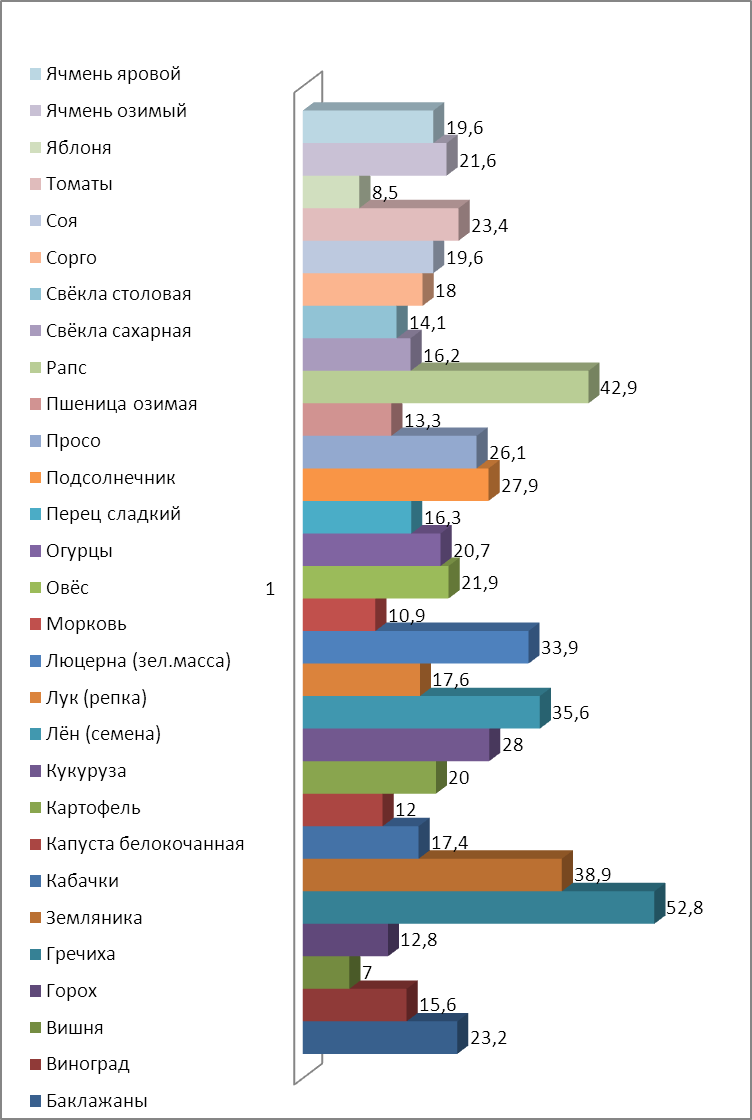 Рис.1. Средняя прибавка урожая сельхозкультур при использовании Альбита (% к контролю).Защита от болезнейАльбит обладает защитным действием, сдерживая развитие широкого круга основных болезней сельскохозяйственных культур (корневых гнилей, мучнистой росы, бурой и других видов ржавчины, септориоза, листовых пятнистостей, фитофтороза и альтернариоза пасленовых, оидиума и мильдью винограда, бактериозов и других), всего препарат зарегистрирован в качестве фунгицида для борьбы с 26 болезнями растений.Биологическая эффективность Альбита против болезней составляет в среднем 40-90 % (Защита и карантин растений, №1-2005; Земледелие, №1-2007). Так, против корневых гнилей зерновых культур биологическая эффективность Альбита составляет в среднем 59-81%, в то время как у химических протравителей она равна 40-70 % (Защита и карантин растений, №3-2005).  Снижение расхода фунгицидов и протравителейОбработка растений большинством химических пестицидов вызывает стресс и временное угнетение растений (задержка роста и развития), негативно сказывающиеся на урожае и его качестве. Альбит снимает стресс и иммунизирует растения против заболеваний, что приводит к усилению фунгицидного действия химического препарата. Поэтому использование химических фунгицидов в баковой смеси с Альбитом позволяет применять наименьшую из рекомендованных норм расхода фунгицида, или даже использовать его частичную (половинную) дозу при полном сохранении защитного эффекта. Опыты ВНИИБЗР, ВИЗР, ВНИИЗР, НИИСХ Юго-Востока и других институтов (более 250) убедительно доказывают, что комбинация Альбита с половинной нормой любого химического фунгицида является не менее эффективной, чем полная доза фунгицида (Земледелие, №2-2005). Благодаря сокращению расхода химических фунгицидов Альбит позволяет значительно уменьшить стоимость защитных обработок посевов (на 20-45 %).Снятие гербицидного стрессаГербициды, помимо борьбы с болезнями, всегда оказывают стрессовое воздействие и на саму сельхозкультуру, которую призваны защищать. Альбит разрешён к использованию в растениеводстве в качестве антидота (антистрессанта) (Письмо Минсельхоза России №19/3576, Санитарно-эпидемиологическое заключение №77.99.30.929. А.001215. 12.08). Антидотные свойства Альбита запатентованы и отражены в нормативной документации. Применение Альбита в качестве антидота совместно с гербицидами позволяет сохранить до половины урожая зерновых, сахарной свёклы, сои и других культур. (Таблица 1). Прибавка урожая при сочетании Альбита с гербицидами по сравнению с использованием чистого гербицида составляет в среднем по всем опытам 16,6 % (Земледелие, №3-2008).Таблица 1Антидотный эффект Альбита (прибавка урожая при применении Альбита с гербицидами по сравнению с использованием чистых гербицидов)Антидотный эффект Альбита стабилен в разных регионах и при разных уровнях урожайности. Примером могут служить данные опытов на кукурузе (Таблица 2).Таблица 2 Антидотный эффект Альбита при использовании на кукурузеВ среднем по всем полевым опытам добавление Альбита к химическим пестицидам обеспечивает прибавку урожая:к гербицидам 		на 16,6 %;к фунгицидам 		на 12,0 %;к инсектицидам 		на 16,1 %, по сравнению с урожаем, полученным при использовании чистых пестицидов (без Альбита).ЗасухоустойчивостьПо данным Института физиологии растений РАН Альбит на 10-60% усиливает способность растений переносить засуху (т.е. повышенные температуры и дефицит влаги). Альбит является единственным пестицидом, официально зарегистрированным в России как средство повышения засухоустойчивости полевых культур (Список пестицидов, 2006). Повышенная засухоустойчивость растений сохраняется в течение нескольких месяцев после обработки препаратом. Основной вклад в повышение засухоустойчивости под влиянием Альбита вносит своевременное формирование хорошо развитой корневой системы.Усиление снабжения растений элементами питанияЗа счёт размножения в почве азотфиксаторов, фосфатсолюбилизирующих и других полезных бактерий Альбит на 18-47 % увеличивает коэффициенты использования элементов минерального питания растений из почвы и удобрений. По данным кафедры агрохимии МГУ добавление Альбита позволяет сократить расход минеральных удобрений на 10-30 %. На среднеокультуренной почве использование Альбита способно заменить до 18 кг д.в. азотных и 14 кг д.в. фосфорных (Бюллетень ВИУА, №113-2000).Ускорение роста растенийЗа счёт интенсификации физиолого-биохимических процессов Альбит позволяет ускорить прохождение фенофаз сельскохозяйственными культурами. В результате длительность вегетационного периода, необходимого для получения полноценного урожая, сокращается на 3-12 суток, что позволяет вовремя убрать урожай и получить устойчивый результат выращивания южных культур (сахарная свёкла, соя, озимый рапс, овощные) в более северных регионах (Защита и карантин растений, №11-2005).Экономическая эффективностьЦена Альбита ниже, чем у других аналогичных препаратов. Стоимость обработки Альбитом 1 тонны семян зерновых или 1 га по вегетации не превышает 100 рублей. Норма расхода Альбита для большинства культур составляет 40 мл/т семян для предпосевной обработки, 40 мл/га для опрыскивания вегетирующих растений. На полный цикл применения препарата на зерновых культурах (предпосевная + 2 обработки по вегетации) требуется в среднем 90 мл Альбита на гектар, что соответствует 216 руб./га (исходя из цены 2400 руб./л). В соответствии с имеющимися данными многолетних полевых опытов рентабельность Альбита составляла не ниже 200 %, окупаемость затрат – от 3 до 15 раз, в зависимости от культуры и года. По экономической эффективности Альбит в среднем в 1,89 раза превосходил химические фунгициды и в 2,25 раза – аналогичные биопрепараты и регуляторы роста растений.Технология примененияАльбит используется для предпосевной обработки семян и опрыскивания растений по вегетации. Как правило, Альбит применяют не отдельно, а в процессе запланированных обработок совместно с гербицидами, фунгицидами и инсектицидами.Таблица 3.Примерные регламенты применения Альбита и прибавка урожаяна сельскохозяйственных культурах(в среднем по всем имеющимся полевым опытам).Основные хозяйственно значимые способы применения Альбита, используемые в настоящее времяПротравливание семян зерновых, подсолнечника, сои, проса, гороха, гречихи можно использовать в сочетании Альбита с минимальными рекомендованными дозами химических фунгицидных протравителей. Затраты препарата при этом составляют для большинства культур менее 50 руб./т семян, а общая стоимость обработки сокращается на 25-90 %. При этом обеспечивается защита растений от корневых гнилей и опережающая иммунизация против почвенной и аэрогенной инфекций.Применение в качестве антидота совместно с гербицидами на зерновых, сахарной свёкле, подсолнечнике, кукурузе, гречихе, сое и льне повышает урожайность в среднем на 16,6 % (до 68 %).Данная обработка также защищает растения от засухи и аэрогенных болезней.Совместное использование Альбита с инсектицидами повышает урожайность зерновых, картофеля, овощей в среднем на 36,1 % (рапса – до 93 %) по сравнению с чистыми инсектицидами.Применение Альбита совместно с минеральными удобрениями позволяет в среднем на 10-30 % сократить их расход. Добавление Альбита к рабочему раствору при внекорневом внесении мочевины и других жидких азотных удобрений позволяет избежать стрессового воздействия на растения (ожоги).Использование в системе защиты плодовых, овощных и винограда позволяет в 2-3 раза сократить расход химических фунгицидов и получить экологически чистую продукцию и способствует:- ускорению отрастания кормовых трав (люцерна, клевер, вика, суданка и другие) после скашивания;- индукции цветения и увеличению его продолжительности у декоративных растений.Подробно технология применения Альбита изложена в официально утвержденных Рекомендациях по применению препарата.Препаративная форма Альбита – текучая паста (ТПС) с приятным хвойным запахом, легко смешивается с водой. Препарат расфасован в пластиковые флаконы ёмкостью 1 литр (1,3 кг), упакованные в коробки по 16 литров.Практически нетоксичен (4 класс опасности), сертифицирован для использования в органическом земледелии.Альбит имеет длительный срок хранения (3 года при температуре от -20оС до +25оС).Успешно применяется сельхозпроизводителями от Германии и Швейцарии до Приморья и Китая, от Финляндии и Вологодской области до Краснодарского края и Нигерии (всего в 50 регионах России и 25 зарубежных странах). Служит земледельцам уже более 17 лет.Цена 1л Альбита – 2400 руб. (крупный опт. от 200 л, скидки.) Производитель препарата Альбит ООО «Научно-Производственная фирма «Альбит».Официальный дистрибьютор ООО НПФ «Альбит» по Ставропольскому краю и Северо-Кавказскому федеральному округу Омельченко Андрей Иванович, тел.: +7(905)411-08-47;+7(928)374-73-80; факс.:8 (87951) 66-4-55, albit2007@mail.ru.Для заметокДля заметокДля заметокПоказателиЕд.изм.Годы обследованияГоды обследованияГоды обследованияГоды обследованияПоказателиЕд.изм.1939195819712012Содержание%5,44,23,23,1Периодгоды-191341Темпы падения% в год-0,060,080,003ВариантыГоды исследованияГоды исследованияГоды исследованияГоды исследованияГоды исследованияВарианты2009201020112012СредняяКонтроль (без обработки)46,043,862,933,846,6Обработка хим. протравителем46,442,063,832,946,3Обработка биопрепаратами49,041,966,332,547,4Применение биопрепаратовГоды исследованияГоды исследованияГоды исследованияГоды исследованияСредняяПрименение биопрепаратов2011201220132014СредняяОбработка семян4,0- 0,22,92,2Обработка посевов4,41,2-2,02,5Обработка почвы19,78,78,36,010,7Культура......КультураООО «Агро-смета»Средняя по СХП районаООО «Агро-смета»Средняя по СХП районаООО «Агро-смета»Средняя по СХП районаОзимая пшеница40,039,348,042,352,143,2Озимый рапс15,015,429,721,823,017,6Соя22,016,721,211,620,815,2Вариант опытаУрожайность, ц/га± к контролю± к контролюВариант опытаУрожайность, ц/гац/га%Контроль45,2--N3051,36,113,5А (0,4 л/га)48,83,67,9Ф (0,4 л/га)49,03,88,4А (0,4 л/га) + Ф (0,4 л/га)50,65,411,9N30 + А (0,4 л/га) + Ф (0,4 /га)55,410,222,5А (0,8 л/га)50,35,111,3Ф (0,8 л/га)50,04,810,7А (0,8 л/га) + Ф (0,8 л/га)51,66,414,2N30 + А (0,8 л/га) + Ф (0,8л/га)58,513,329,4КультураАзотовитАзотовитАзотовитАзотовитФосфатовитФосфатовитФосфатовитФосфатовитКультураобработка семян, л/тобработка семян, л/тобработка вегетирующих растений, л/тобработка вегетирующих растений, л/тобработка семян, л/тобработка семян, л/тобработка вегетирующих растений, л/тобработка вегетирующих растений, л/тКультурарасход препаратаобъём рабочего растворарасход препаратаобъём рабочего растворарасход препаратаобъём рабочего растворарасход препаратаобъём рабочего растворазерновые (пшеница, ячмень, овёс, рожь)2,0-3,0100,4-0,8100-3002,0-3,0100,4-0,8100-300кукуруза5,0100,4-0,8100-3005,0100,4-0,8100-300подсолнечник, рапс, лён, гречиха0,4-0,8100-3000,4-0,8100-300сахарная свёкла0,4-0,8100-3000,4-0,8100-300овощные культуры (капуста, томаты, огурцы)0,4-0,8100-3000,4-0,8100-300№ПоказательНаименование вариантовНаименование вариантовНаименование вариантовНаименование вариантовНаименование вариантовНаименование вариантовНаименование вариантов№ПоказательКонтроль (без обработки)Алирин-Б, 2л/гаАлирин-Б, 2л/гаПсевдобактерин-2, 2л/гаПсевдобактерин-2, 2л/гаГлиокладин, 2л/гаГлиокладин, 2л/га№ПоказательКонтроль (без обработки)показатель по препаратуотклонение от контроля, %показатель по препаратуотклонение от контроля, %показатель по препаратуотклонение от контроля, %1Длина корня, см10,312,5+2111,3+1011,1+82Высота надземной части растения, см24,328,9+1929,6+2227,4+183Длина растения, см34,641,4+2040,9+1838,5+114Вес биомассы 10 растений, г11,922,6+9022,7+9115,7+325Площадь листовой поверхности 10 растений, см2338,4912,4+170886,0+162494,7+466Коэффициент кущения2,94,1+413,7+283,0+37Диаметр узла кущения, мм4,66,4+394,8+45,9+288Диаметр главного стебля, мм3,23,5+93,203,3+39Длина подземной части стебля - глубина залегания узла кущения, см1,82,2+222,6+441,80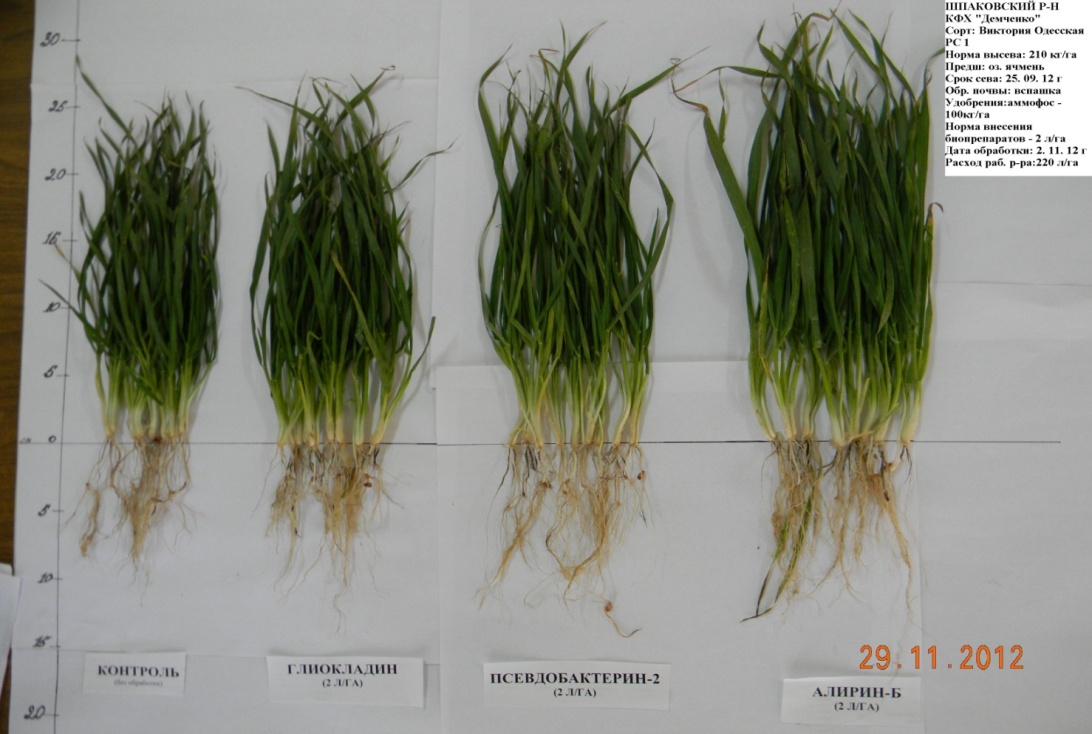 Фото 1. Габитус растений по вариантам опыта в КФХ «Демченко», Шпаковский район, сорт: Виктория Одесская РС 1, норма высева: 210 кг/га, предшественник - озимый ячмень, срок сева: 25.09.12г., обработка почвы: вспашка, удобрения: аммофос-100 кг/га, норма внесения биопрепаратов: 2 л/га, дата обработки: 2.11.12 г., расход рабочего раствора: 220 л/га.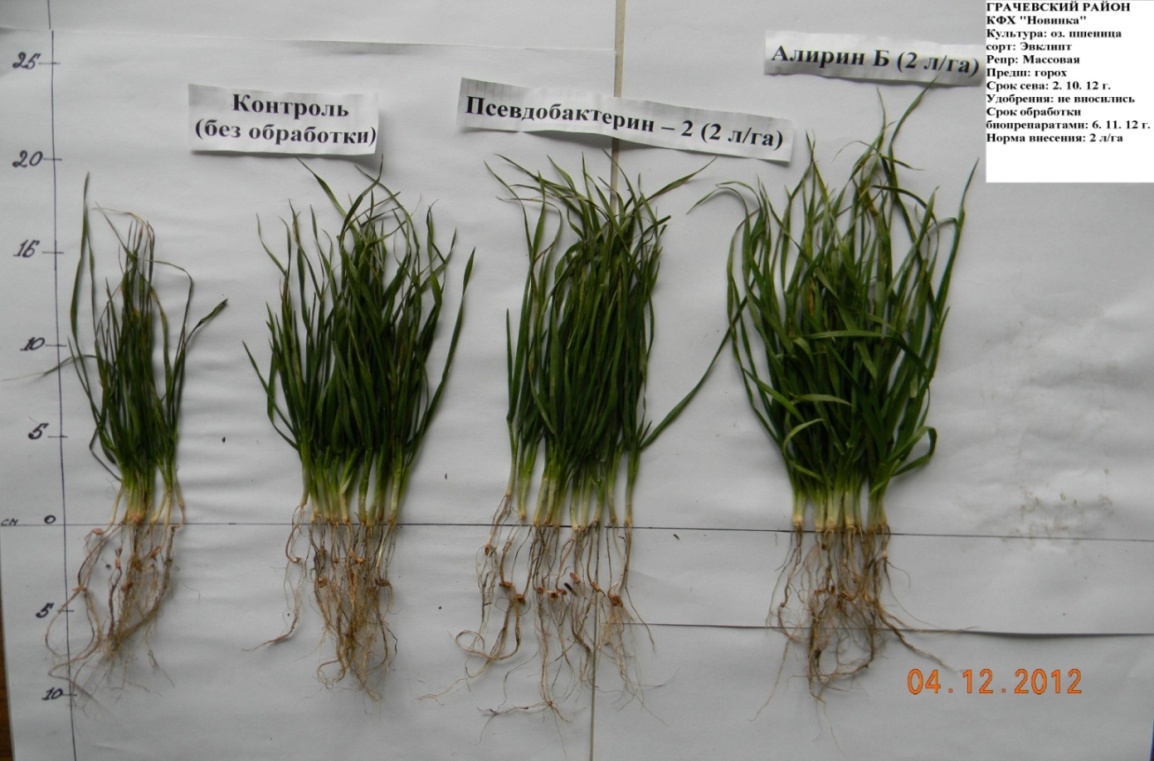 Фото 2. Габитус растений по вариантам опыта в КФХ «Новинка», Грачевский район, культура: озимая пшеница, сорт: Эвклипт, репр.: массовая, предшественник-горох, срок сева: 2.10.12 г., удобрения: не вносились, дата обработки биопрепаратами: 6.11.12 г., норма внесения: 2 л/га.Дата закладки25 марта 2014 г.КультураОзимая пшеницаПлощадь110 гаПредшественникОзимый рапсДата сева15 октября 2013 г.СортСтаничнаяРепродукция2ПротравительДивиденд Стар 1 л/тПредпосевное удобрениеАмофос 50 кг/гаВесенняя подкормкаАммиачная селитра 130 кг/гаХимпрополкаДерби 35 г/га + Банвел 150г/га14.04.2014 г.ВариантЧисло про-дуктивных стеблей на 1м2, шт., обследовано 29.05.14г.Число про-дуктивных стеблей на 1м2, шт., обследовано 29.05.14г.Уборка 05.07.14 г.Уборка 05.07.14 г.Уборка 05.07.14 г.Вариантшт.% к контр.Урожай-ность, ц/гаПри-бавка,ц/га% к контр.Вариант 1: контроль без обработок44010031-10Вариант 2:1-я обр.14.04.14г. Бенорад, СП (500 г/кг) 0,5 кг/га2-я обр.11.05.14г. Колосаль Про, КМЭ (300+200 г/л) 0,4 л/га46510634311Вариант 3:1-я обр.14.04.14г. Алирин-Б 2 л/га +Альбит 50 г/га2-я обр.11.05.14г. Алирин-Б 1 л/га + Колосаль Про, КМЭ (300+200 г/л) 0,3 л/га55312636516Вариант 4:1-я обр.14.04.14г. Бенорад, СП (500 г/кг) 0,4 кг/га + Алирин-Б 1 л/га2-я обр.11.05.14г. Алирин-Б 1 л/га + Колосаль Про, КМЭ (300+200 г/л) 0,3 л/га68715639826ПрепаратКультураНорма расходаНазначение/вредныйобъектСпособ, время, особенности примененияКратностьЭкстрасолПшеница, ячмень, овес, рожь1 л/тЗащита от почвенной и семенной инфекции, стимуляция ростаПротравливание семян1ЭкстрасолПшеница, ячмень, овес, рожь1-1,5 л/гаЗащита от аэрогенной инфекции, стимуляция ростаОпрыскивание посевов в фазе кущения1Биосолби СанПшеница, ячмень, овес, рожь1 л/тФузариозные и гельминтоспориозные корневые гнили, снежная плесень бактериозы, церкоспореллез и др. инфекций. Стимуляция роста и развитияПротравливание семян1Бисолби ФитПодсолнечник, рапс, лен4-5 кг/тПовышение ростостимулирующей, антистрессовой и защитной активностиОпудривание семян1ЭкстрасолПодсолнечник, рапс, лен1-1,5 л/гаЗащита от аэрогенной инфекции, стимуляция ростаОпрыскивание посевов в фазе 3-4 листьев1ЭкстрасолГорох, соя, нут, чина1 л/тЗащита от почвенной и семенной инфекции, стимуляция роста, улучшение образования клубеньковПротравливание семян1ЭкстрасолГорох, соя, нут, чина1-1,5 л/гаЗащита от аэрогенной инфекции, стимуляция ростаОпрыскивание посевов в фазе 3-41Биосолби СанГорох, соя, нут, чина1 л/тСеменные инфекции, корневые гнили, бактериозы, улучшение образования клубеньковПротравливание семян (совместим с инок. симб. азотфик.)1Бисолби ФитМодификация мин. удобрений4 кг/тУлучшение усвоения элементов питания, снижение нормы применения мин. удобрений на 20-30%Опудр.гранул мин.удобр. (на тукосмесит. заводах, бетономешалках)1ЭкстрасолРазложение соломы1-2 л/га + карбамид (8-10 кг по физ.)Ускорение процессов деструкции, повышение содержание гумуса, повышение биологической активности почв, подавление почвенной инфекцииВнесение опрыскиванием перед непосредст-венной заделкой измельчен-ных растительных остатков в почву1ПрепаратыДоза препарата, л/т, кг/тКорневые гнили  (фаза трубкования)Корневые гнили  (фаза трубкования)Эффективность,%ПрепаратыДоза препарата, л/т, кг/т% расп.% разв.Эффективность,%Контроль-43,510,9-Премис 2000,24,91,289,0Феразим1,28,32,180,7Колфуго Дуплет2,5102,577,1Экстрасол19,12,378,9Место проведения, препаратСорт Способ обработкиУрожайность, ц/гаПрибавкаПрибавкаМесто проведения, препаратСорт Способ обработкиУрожайность, ц/гац/га%123456ПшеницаПшеницаПшеницаПшеницаПшеницаПшеницаООО СХП «Свободный труд» с. Новоселицкое, ЭкстрасолБатькоКонтроль62,0--ООО СХП «Свободный труд» с. Новоселицкое, ЭкстрасолБатькоПо вегетации в фазе кущения, 1 л/га67,0+5,08,1ООО СХП «Свободный труд» с. Новоселицкое, ЭкстрасолБатькоОбработка семян,1л/т+по вегетации в фазе кущения, 1 л/га70,0+8,012,9ООО «Агрофирма Победа», ЭкстрасолПатриархСтингер 0,5 л/т, Гумат калия42,4--ООО «Агрофирма Победа», ЭкстрасолПатриархОбработка семян, 1 л/т45,7+3,37,8123456ЗАО СХП «Русь» с. Орловка,Буденовский район,ЭкстрасолПрикумская 141Контроль27,0--ЗАО СХП «Русь» с. Орловка,Буденовский район,ЭкстрасолПрикумская 141Обработка семян, 1 л/т30,0+3,011,1ЗАО СХП «Русь» с. Орловка,Буденовский район,ЭкстрасолПрикумская 141По вегетации в фазе кущения, 1 л/га31,0+4,014,8ЗАО СХП «Русь» с. Орловка,Буденовский район,ЭкстрасолПрикумская 141Обработка семян,1л/т + по вегетации в фазе кущения, 1 л/га33,0+6,022,2ПодсолнечникПодсолнечникПодсолнечникПодсолнечникПодсолнечникПодсолнечникООО СХП «Подгорное» с. Подгорное, Георгиевский район,Бисолби Фитгибрид ПР64А15Контроль21,5--ООО СХП «Подгорное» с. Подгорное, Георгиевский район,Бисолби Фитгибрид ПР64А15Обработка семян, 2 кг/т24,5+3,014,0ЛенЛенЛенЛенЛенЛенЗАО «Верхнедубовское» п.Верх-недубовский, Шпаковский район,Бисолби ФитВНИИМК-620Контроль10,5--ЗАО «Верхнедубовское» п.Верх-недубовский, Шпаковский район,Бисолби ФитВНИИМК-620Обработка семян, 2 кг/т13,02,523,8ГорохГорохГорохГорохГорохГорохЗАО им. Кирова,                                                    п. Кирова, Труновский район,ЭкстрасолМадоннаКонтроль43,0--ЗАО им. Кирова,                                                    п. Кирова, Труновский район,ЭкстрасолМадоннаПо вегетации в фазе 3-4 листа, 1 л/га50,0+7,016,3СПК колхоз «Дубовский», Шпаковский район,ЭкстрасолМадоннаКонтроль28,0--СПК колхоз «Дубовский», Шпаковский район,ЭкстрасолМадоннаОбработка семян, 1 л/т30,0+2,07,1КультураВариантУрожайностьПрибавка, ц/гаПрибавка, ц/гаКачествоКачествоКультураВариантУрожайностьц/га%класс зернаклейковина/масличностьОзимая пшеница, с. СтаничнаяКонтроль (Атлант КЭ, 0,5 л/га) Пропиканазол 250 г/л35,0--423%Озимая пшеница, с. СтаничнаяАтлант КЭ, 0,1 л/гаЭкстрасол, 1,5 л/га39,04,011,4328%Подсолнечник, «Опера» F1Контроль13,5---42Подсолнечник, «Опера» F1Экстрасол, 2 л/га 6-8 листьев18,44,936,3-46Доходная часть:Стоимость урожая зерна на контроле с 1 га – 37100 руб.Стоимость урожая зерна на опыте с 1 га – 45240 руб.Разница в стоимость урожая (доходная часть) - 8140руб./гаДополнительный эффект от сокращения норма применения фунгицида – 488 руб./гаРасходная часть:Затраты на Экстрасол – 375 руб./гаЗатраты на уборку дополнительного урожая – 100 руб./гаИтого доходная часть составила 8628руб./гаЧистая прибыль – 8153 руб./гаНорма расходаПланируемая прибавка к урожаю за счет обработки препаратом, ц/гаЯчменьЯчмень- предпосевная обработка – 0,2 л/га- обработка в фазу кущения – 1 л/гаИтого: 1,2 л/га3-4Экономическая эффективностьЭкономическая эффективность- стоимость препарата – 300 руб./га- затраты на уборку дополнительной продукции – 22,5-30 руб./га- стоимость дополнительной продукции – 700 руб./ц (2100-2800 руб./га)Чистая прибыль: 1777,5-2470 руб./га- стоимость препарата – 300 руб./га- затраты на уборку дополнительной продукции – 22,5-30 руб./га- стоимость дополнительной продукции – 700 руб./ц (2100-2800 руб./га)Чистая прибыль: 1777,5-2470 руб./гаГорохГорох- по вегетации в фазе 3-4 листа -1 л/гаИтого: 1 л/га.4Экономическая эффективностьЭкономическая эффективность- стоимость препарата – 250 руб./га- затраты на уборку дополнительной продукции – 100 руб./га- стоимость дополнительной продукции – 870 руб./ц (3480 руб./га)Чистая прибыль: 3130 руб./га- стоимость препарата – 250 руб./га- затраты на уборку дополнительной продукции – 100 руб./га- стоимость дополнительной продукции – 870 руб./ц (3480 руб./га)Чистая прибыль: 3130 руб./гаПодсолнечникПодсолнечник- предпосевная обработка – 20 г/га (БИСОЛБИ ФИТ)- обработка по вегетации – 1 л/гаИтого: 1,020 л/га3Экономическая эффективностьЭкономическая эффективность- стоимость препарата: 6 руб./га (БИСОЛБИ ФИТ) + 250 руб./га (Экстрасол)- затраты на уборку дополнительной продукции – 170 руб./га- стоимость дополнительной продукции – 1945 руб./ц (5835руб./га)Чистая прибыль: 5409 руб./га- стоимость препарата: 6 руб./га (БИСОЛБИ ФИТ) + 250 руб./га (Экстрасол)- затраты на уборку дополнительной продукции – 170 руб./га- стоимость дополнительной продукции – 1945 руб./ц (5835руб./га)Чистая прибыль: 5409 руб./гаПрепаратУрожайность, ц/га+- к контролюКлейковина, %Контроль46,4-11,7Компост М60,013,615,9Гумат Калия66,719,714,2Гумимакс59,312,212,4Биовита-Агро63,817,415,1ПрепаратУрожайность, ц/га+- к контролюКлейковин, %Контроль48,6-16,1Компост М60,411,817,7Гумимакс46,20,615,8Биовита-Агро65,316,718,2ПредшественникПрепаратУрожайность+- к контролюКлейковина, %ГорохКонтроль27,1ГорохГлиокладин36,19,0РапсКонтроль44,419,0РапсБиовита-Агро47,43,020,7РапсКонтроль37,618,8РапсГумимакс38,61,020,8ПредшественникПрепаратБез препаратаС препаратомПрибавкаЛёнГумат Калия50,952,71,8ЛёнЭдагум См48,953,95,0ЛёнГумимакс48,952,73,8ГорохГумат Калия41,850,18,3ГорохЭдагум См41,847,35,5ГорохБиовита-Агро41,251,810,6Средняя45,651,45,8ПрепаратУрожайностьПрибавкаКонтроль50,9Лигногумат52,51,6Эдагум См54,03,1Биовита-Агро57,06,1Вариант1 повт.2 повт.Средняя%Масличность, %Контроль7,49,78,610037,9Биовита-Агро11,2*12,411,813744,9ПрепаратГодыГодыГодыГодыГодыГодыПрепарат2011г. - благоприятный2011г. - благоприятный2013г. - средний2013г. - средний2012г. - суровый2012г. - суровыйПрепаратц/га%ц/га%ц/га%Биовита-Агро17,43810,6263,07Гумимакс12,9283,881,03Наименование препаратаКультураКультураКультураКультураКультураНаименование препаратаОзимыеСояКукурузаСахарная свеклаПодсолнечникзсс (зсб)3,8-4,52,0-2,54,6-5,025-352,5-3,0Лаварин1,8----ЦМС1,11,42,810-121,5Энергия-М---10-15-Торфогумат1,3-1,6--Гумимакс2,0-2,5--до 101,3№Наименование препаратаУрожайность1Контроль332зсс (зсб)-У 200 г/га по кущению383зсс (зсб)-У 200 г/га + аммиачная селитра42Номер поляНаименование гибридаПлощадь делянки, гаНаименование биопрепарата; фаза внесения; дозировкаУрожайность при влажности 14 %, ц/га38П 8400 72000 раст24зсс 0,308л:5-7 лист; 0,416л:8-9 лист70,638П 8400 72000 раст78Хелат Zn 0,612л:8-9 лист; зсс 065,638П 8400 60000 раст20Хелат Zn 0,612л:8-9 лист; зсс 066,838П 8400 60000 раст24зсс, 0,308л:5-7 лист; 0,416л:10-12 лист68,07ТК 19525N 30кг по листу 10-12 лист, зсс 060,57ТК 19525N 0,137л:5-7 лист, 0,4л:10-12 лист64,349ПР 37Н0144зсс 0,23л:5-7 лист, 0,33л:8-9 лист71,349ПР 37Н0124зсс 0, Хелат Zn 0,6л:8-9 лист68,455ДКС 401424зсс 0,28л:5-7 лист, 0,44л:10-12 лист85,055ДКС 401424зсс 0,24л:5-7 лист, Хелат Zn 0,66л:8-9 лист81,355ДКС 401418зсс 0,21л:5-7 лист83,5Культура, отд.ПредшественникСортПлощадь, гаПрибавка по отношению к контролюПрибавка по отношению к контролюКультура, отд.ПредшественникСортПлощадь, гац/га%Озимая пшеница, 4Озимая пшеницаЕсаул965,111,3Озимая пшеница, 4Озимый рапсЮка455,08,1Озимая пшеница, 3Сахарная свеклаЛебедь744,08,9Озимая пшеница, 2КукурузаДон 10748,54,07,7Озимая пшеница, 1Мн.травыДон. Лира431,94,4Овес, 5Озимая пшеницаВалдин 765903,08,1Подсолнечник, 4Озимая пшеницаТунка98,33,57,7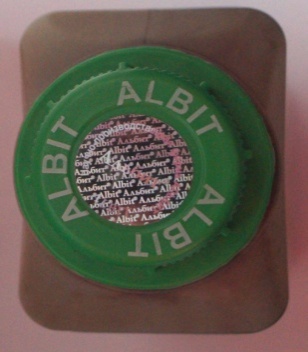 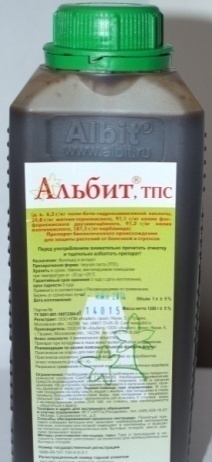 д. в. 6,2 г/кг поли-бета- гидроксимасляной кислоты,29,8 г/кг магния сернокислого, 91,1 г/кг калия фосфорнокислого двузамещенного, 91,2 г/кг калия азотнокислого, 181,5 г/кг карбамида. Биопрепарат Альбит разработан в Институте биохимии и физиологии микроорганизмов им. Г.К. Скрябина (Биологический научный центр Российской академии наук, г. Пущино Московской обл.)КультураАнтидотный эффектАнтидотный эффектКультурац/га%Кукуруза10,119,3Лук репчатый4,411,0Подсолнечник1,06,5Просо5,441,0Пшеница озимая6,016,0Рапс1,75,0Свёкла сахарная25,76,9Соя3,219,1Ячмень озимый9,418,0Ячмень яровой3,511,8ПоказательСПК «Россия», Ростовская область, 2005г.Агрофирма «Маяк», Украина, 2011г.Семеноводческое хозяйство RAGT, Германия, 2013 г.Урожайность зерна при использовании гербицида, ц/га38,074,0110,0Урожайность в варианте гербицид + Альбит, ц/га47,085,0120,0Прибавка урожая, ц/га (антидотный эффект,%)9,0(24)11,0(15)10,0(9,1)КультурыСпособы обработки и средние нормы расходаКол-во га, которым можно обработать 1 л АльбитаПрибавка урожая, ц/гаПшеница озимаяПротравливание 40 мл/т, опрыскивание дважды по 40 мл/га11,15,0Ячмень яровойПротравливание 40 мл/т, опрыскивание дважды по 40 мл/га11,13,9Свёкла сахарнаяПротравливание 40 мл/т, опрыскивание дважды по 40 мл/га16,648,1ПодсолнечникПротравливание 40 мл/т, опрыскивание дважды по 40 мл/га12,23,4КартофельПротравливание 40 мл/т, опрыскивание дважды по 40 мл/га2,234,3Кукуруза (на зерно)Протравливание 40 мл/т, опрыскивание дважды по 40 мл/га12,23,7Рапс (на семена)Протравливание 40 мл/т, опрыскивание по 40 мл/га16,65,2ГорохПротравливание 40 мл/т, опрыскивание по 40 мл/га22,22,0ГречихаПротравливание 40 мл/т, опрыскивание по 40 мл/га23,04,8ТоматыПротравливание 40 мл/т, опрыскивание по 40 мл/га16,446,7ЯблоняОпрыскивание трижды по 100мл/га3,314,3